           المملكة الأردنية الهاشمية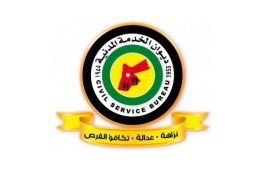        ديوان الخدمة المدنيةوحدة تطوير الأداء المؤسسيقسم التنظيم وإدارة وتوكيد الجودةدليل الخدماتالإصدار الثالث / 2018 فهرس الخدماتالمقدمة:يحرص ديوان الخدمة المدنية على تقديم كافة الخدمات وفق معايير الجودة والكفاءة والشفافية ، وذلك من خلال تحسين مستوى الخدمات، وتسهيل اجراءات تقديمها، وتوفير كافة المعلومات اللازمة للحصول عليها.يحتوي الدليل ( 43 ) خدمة عرضت ضمن ست مجموعات رئيسة، تتضمن كافة المعلومات التي يحتاجها متلقو الخدمة للحصول على خدمات الديوان.يأتي الإصدار الثالث لدليل الخدمات لعام 2018 م لتقديم دليل ارشادي لمتلقي الخدمة لتوعيته بحقوقه والتزماته اتجاه الديوان وتعريفه بالاجراءات الواجب اتباعها للحصول على الخدمة، والوثائق المطلوبة والنماذج المستخدمة عند تقديم طلب الخدمة، مبينا الفئات المستفيدة من هذه الخدمة، ومكان وزمان تقديمها، والتعريف بشركاء الديوان في تقديم الخدمات.وحرصا من الديوان على التواصل الدائم مع المتعاملين فإن الدليل يعرض وسائل التواصل ومعلومات الاتصال مع الديوان.المنطلقات:	انطلق اصدار الدليل وفق مجموعة من المنطلقات منها رؤية الديوان ورسالته وجهوده في تطوير الوظيفة العامة، وتحسين الأداء الحكومي، والأهداف الاستراتيجية للديوان كما هو موضح ادناه.الرؤية:الريادة في إدارة الموارد البشرية والوظيفة العامة في الخدمة المدنية الرسالة:إدارة وتطوير الوظيفة العامة بأبعادها البشرية والاجرائية والقانونية والرقابية بالتعاون مع الشركاء من خلال الاستثمار بالمورد البشري وتحفيز المبادرة والابداع والتشارك في المعرفة بهدف الارتقاء بالأداء والتميز في تقديم الخدمة لمتلقيها.المرتكزات والقيم:النزاهة والعدالة وتكافؤ الفرص...التزام أخلاقي وممارسة فعلية.الشفافية والنزاهة ومحاربة الواسطة والفساد...مبادئ أساسية في العمل العام.جودة الخدمات...تأتي أولاً.الإبداع والمبادرة والقدرة على التغيير...سمة التنظيمات المعاصرة.المسؤولية المشتركة وروح الفريق...منهج العمل وفلسفة الإدارة.التفاعل المعرفي والتجديد المستمر...نهج المنظمات المتعلمة.المسؤولية المجتمعية...مشاركة تفاعلية وضرورة وطنية.استثمار الموارد البشرية بالشكل الصحيح ...اولوية مطلقة وأساس النجاح.

نطاق الدليليشمل هذا الإصدار الخدمات المقدمة في الديوان الخدمة المدنية / المركز(عمان) ضمن خمسة عشر مديرية ووحدة تنظيمية بالإضافة لفرعي الشمال والجنوب، وقد بلغ عدد الخدمات المقدمة في الديوان (43) خدمة ضمن ست  مجموعات رئيسة:المجموعة الأولى: التوظيف والتعيين ، وبلغ عدد خدماتها: (13) خدمة.المجموعة الثانية: الاستشارات القانونية ، وبلغ عدد خدماتها: (4) خدمات. المجموعة الثالثة: إدارة الموارد البشرية ، وبلغ عدد خدماتها: (11) خدمات.المجموعة الرابعة: تنمية الموارد البشرية ، وبلغ عدد خدماتها: (6) خدمات.المجموعة الخامسة: تقديم المعلومات والرد على الاستفسارات ، وبلغ عدد خدماتها: (4) خدمات.المجموعة السادسة : خدمات أخرى ، وبلغ عدد خدماتها: (5) خدمات.تعرض تفاصيل تلك الخدمات ضمن  ثنايا الدليل.   فئات المتعاملين مع الديوان:المواطنين: المستفيدون من خدمات ديوان الخدمة المدنية من المواطنين سواء كانوا مراجعي مبنى الديوان أو زوار الموقع الالكتروني.دوائر الخدمة المدنية: المستفيدون من خدمات ديوان الخدمة المدنية من دوائر الخدمة المدنية.الشركات المملوكة للحكومة الجامعات الرسمية البلديات أمانة عمان الكبرى: المستفيدون من خدمات ديوان الخدمة المدنية من الشركات المملوكة للحكومة والجامعات الرسمية والبلديات وأمانة عمان الكبرى من خلال عمليتي الترشيح والتعيين.قائمة المجموعاتملاحظات: يتم معاملة الطلبات وفقا لأحكام المادة 16 من تعليمات اختيار وتعيين الموظفين.*الاستنكاف يعني: التغيب عن الامتحان التنافسي أو المقابلة الشخصية                        رفض المرشح قبول شروط إشغال الوظيفة أو الراتب المقرر لهاإذا لم يستكمل إجراءات التعيين خلال عشرة أيام من تاريخ دعوة الدائرة لهإذا لم يباشر العمل في الدائرة بعد صدور قرار تعيينه.ملاحظة: يمكن تعديل رقم الهاتف من خلال الموقع الالكتروني للديوان www.csb.gov.jo   عن طريق شاشة الاستعلام عن طلب التوظيف أو بالدخول مباشرة الى هذا الرابط   .http://enq-sys.csb.gov.jo* يقوم ديوان الخدمة المدنية بارسال رسائل نصية للمعنيين في حال توافر الارقام أو بنشر الاعلان على موقعه الالكتروني ومواقع التواصل الاجتماعيميثاق تقديم الخدمة:يحرص ديوان الخدمة المدنية على تقديم أفضل الخدمات لجمهور المتعاملين معه، فتطوير وتحسين الخدمات المقدمة من قبلنا يأتي في مقدمة أولوياتنا، ويبذل كافة موظفينا جهدهم لتقديمها بمهنية وشفافية وكفاءة وجودة عالية.التزاماتنا اتجاهكم:ما نرجوه منكم لتوفير خدمة متميزة لكم:وسائل التواصل مع الديوان: قنوات تلقي الشكوى/الاقتراح/التظلم/الثناء:معلومات الاتصال  الخاتمة:      يقدم هذا الاصدار كدليل ارشادي لمتلقي الخدمة للتعريف بالاجراءات والخطوات المطلوبة للحصول على الخدمات؛ لتحقيق مبدأ العدالة والشفافية وتحقيق مبادئ تكافؤ الفرص لجميع فئات متلقيها وخاصة ذوي الإعاقة وكبار السن وفق معايير الأداء المعتمدة.     ويعمل قسم إدارة وتوكيد الجودة على التأكد من جودة الخدمات المقدمة في الدليل عبر قياس مستوى الأداء الفعلي للخدمة دورياً مقارنة مع معايير ومؤشرات تقديم الخدمة المعتمدة في الديوان.    وتأتي خطوة نشر الدليل وتعميمه على الجهات المستفيدة لتوعيتهم بالخدمات المقدمة بالديوان وتقديم التغذية الراجعة حول الخدمات المقدمة عبر مشاركتنا برائكم واقتراحاتكم حول الدليل المقدم وسبل تحسين مستوى الخدمات المقدمة.خارطة الموقع: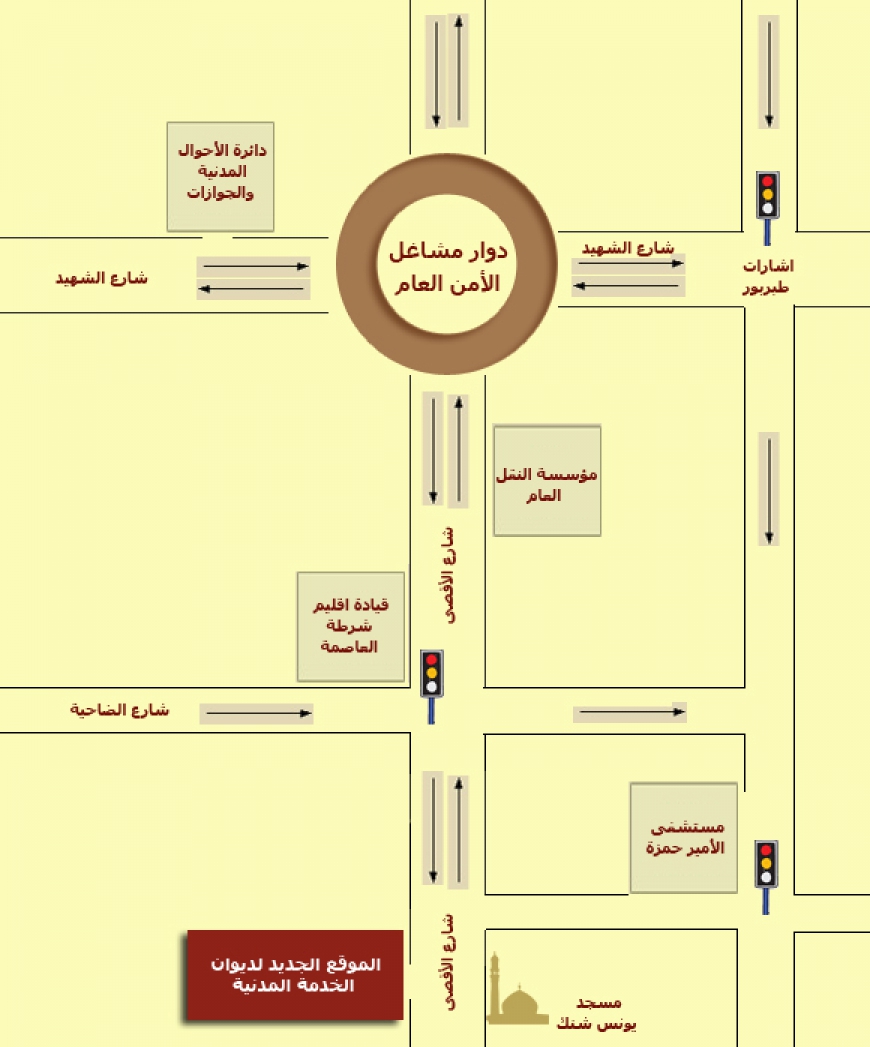 الملاحق :ترميز المجموعات: تقييم جودة الدليل*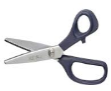 ...............................................................................................................* الرجاء ملء الاستمارة وقص القسيمة الخاصة بها ووضعها في صندوق المقترحات. مع الشكر الجزيل لمشاركتكم وابداء آرائكمرقمالمجموعةالصفحةالمجموعة الأولى: التوظيف والتعيينالمجموعة الأولى: التوظيف والتعيين7تقديم طلب توظيف لأول مرة8تقديم طلب توظيف على فئات الحالات الإنسانية9تقديم طلب إلغاء الاستنكاف11تعديل بيانات طلب التوظيف12إضافة مؤهل علمي جديد على طلب التوظيف13تقديم طلب تغيير مكان الإقامة14نشر الاعلانات الحكومية المتعلقة بالتعيين15الخضوع للامتحان تنافسي(إستباقية وغير إستباقية)16عقد المقابلات الشخصية17تعيينات الفئة الأولى والثانية في دوائر الخدمة المدنية والقطاعات الأخرى18تعيينات الفئة الثالثة في دوائر الخدمة المدنية19تعيينات البلديات والقطاعات الاخرى في وظائف الفئة الثالثة21الوظائف الدولية23المجموعة الثانية: الاستشارات القانونيةالمجموعة الثانية: الاستشارات القانونية24تطوير تشريعات الخدمة المدنية25تقديم الاستشارات القانونية 26الرد على التظلمات27الرد على قضايا المحاكم28المجموعة الثالثة: إدارة الموارد البشريةالمجموعة الثالثة: إدارة الموارد البشرية291.تقديم الدعم والاسناد الفني لإدارة الموارد البشرية 302.تقديم الدعم الفني (الإنفكاك الدائم، الإنفكاك المؤقت)313.تقديم الدعم الفني (الترفيع الوجوبي، الترفيع الجوازي)324.تقديم الدعم الفني (تعديل الأوضاع)335.تقديم الدعم الفني ( منح العلاوات)346.تقدير الرواتب للعقود الشاملة للغايات الوظيفية 357.جواز إعادة استخدام368.إعداد قرارات اللجنة المركزية للموارد البشرية379.إعداد تقارير الموارد البشرية3810.إدارة نظام بطاقة الموظف الإلكترونية3911.إدارة الملف الالكتروني المركزي ( الأرشفة الضوئية)40المجموعة الرابعة: تنمية الموارد البشريةالمجموعة الرابعة: تنمية الموارد البشرية411.تحديد الاحتياجات التدريبية لدوائر الخدمة المدنية422.تعميم البعثات الدراسية والدورات التدريبية الخارجية433.الترشيح لبعثة/دورة444.الإيفاد لبعثة / دورة455.متابعة الموفدين خلال الإيفاد ( تمديد ، تعديل ، تأجيل ، إلغاء , تقصير, حرمان , نقل التزام , مطالبة مالية للبعثة/ الدورة)466.فك التزام الموفدين من دوائر الخدمة المدنية47المجموعة الخامسة: تقديم المعلومات والرد على الاستفساراتالمجموعة الخامسة: تقديم المعلومات والرد على الاستفسارات481.الاستعلام عن الترتيب التنافسي/ الاستعلام عن الامتحانات التنافسية /الرد على استفسارات المواطنين492.الاستعلام المرئي (الصم والبكم)503.تقديم طلب الحصول على معلومة514.تقديم نشرات إحصائية ودراسات تختص بالموارد البشرية في الخدمة المدنية  52المجموعة السادسة: خدمات أخرىالمجموعة السادسة: خدمات أخرى531.تقديم طلب براءة فك التزام542.تقديم طلب براءة عدم العمل (عدم إشغال وظيفة حكومية)553.تقديم طلب عدم الممانعة للعمل لغير الأردنيين564.تسويق الكفاءات595.استقبال الاقتراحات والشكاوى60			المجموعةالخدماتالمجموعة الأولى:التوظيف والتعيينتقديم طلب توظيف لأول مرةالمجموعة الأولى:التوظيف والتعيينتقديم طلب توظيف على فئات الحالات الانسانيةالمجموعة الأولى:التوظيف والتعيينتقديم طلب إلغاء الاستنكافالمجموعة الأولى:التوظيف والتعيينتعديل بيانات طلب التوظيفالمجموعة الأولى:التوظيف والتعيينإضافة مؤهل علمي جديد على طلب التوظيفالمجموعة الأولى:التوظيف والتعيينطلب تغيير مكان الإقامةالمجموعة الأولى:التوظيف والتعييننشر الاعلانات الحكومية المتعلقة بالتعيينالمجموعة الأولى:التوظيف والتعيينالخضوع للامتحان تنافسي(استباقية وغير استباقية)المجموعة الأولى:التوظيف والتعيينعقد المقابلات الشخصيةالمجموعة الأولى:التوظيف والتعيينتعيينات الفئة الأولى والثانية في دوائر الخدمة المدنية والقطاعات الأخرىالمجموعة الأولى:التوظيف والتعيينتعيينات الفئة الثالثة في دوائر الخدمة المدنيةالمجموعة الأولى:التوظيف والتعيينتعيينات البلديات والقطاعات الاخرى في وظائف الفئة الثالثةالمجموعة الأولى:التوظيف والتعيينالوظائف الدوليةاسم الخدمة: طلب توظيف لأول مرة (الكترونياً)اسم الخدمة: طلب توظيف لأول مرة (الكترونياً)رمز الخدمة:  ظ ع /1الفئات المستفيدةخريجو الجامعات وكليات المجتمع والمعاهد المعترف بها من وزارة التعليم العالي والبحث العلمي.خريجو الجامعات وكليات المجتمع والمعاهد المعترف بها من وزارة التعليم العالي والبحث العلمي.مكان تقديم الخدمةالموقع الالكتروني لديوان الخدمة المدنية من خلال تعبئة البيانات المطلوبة وإرفاق الوثائق الكترونياً من خلال الرابط التالي (http://www.csb.gov.jo/csb/CSB/HRMIS).  / محطات المعرفة /قسم خدمة الجمهور /مكاتب البريد الأردني.الموقع الالكتروني لديوان الخدمة المدنية من خلال تعبئة البيانات المطلوبة وإرفاق الوثائق الكترونياً من خلال الرابط التالي (http://www.csb.gov.jo/csb/CSB/HRMIS).  / محطات المعرفة /قسم خدمة الجمهور /مكاتب البريد الأردني.الوثائق المطلوبةصورة عن وجهي البطاقة الشخصية الصادرة عن دائرة الأحوال المدنية والجوازاتكتاب من مستشارية شؤون العشائر للمتقدمين على مناطق الباديةصورة مصدقة عن كشف علامات الثانوية العامةصورة مصدقة عن الشهادة العلمية وكشف العلامات (المصدقة الجامعية)صورة عن نتيجة فحص الكفاءة الجامعية لخريجي الجامعات الأردنية لعام 2017 وما بعدصورة مصدقة عن معادلة الشهادة العلمية لخريجي الجامعات غير الأردنيةصورة مصدقة عن شهادة الدبلوم كليات المجتمع (الشامل)صورة عن عضوية النقابة المختصة للأطباء والمهندسين والجيولوجيين والصيادلة والمهندسين الزراعيين...الخصورة عن نتيجة الفحص الإجمالي للأطباء وأطباء الأسنان والصيادلة/ لخريجي الجامعات غير الأردنيةصورة عن دفتر خدمة العلم (مؤجل حسب الأصول) لمواليد عام 1974 فما بعد (للذكور فقط)ورة عن مزاولة المهنة من وزارة الصحة (للمهن الطبية التي تتطلب ذلك)صورة عن رخصة شخصية صادرة من هيئة تنظيم العمل الاشعاعي والنووي لمهن الأشعةصورة عن الخبرات العملية و الدورات التدريبية ( إن وجدت ) مصدقة من الجهات المعنيةصورة عن إجازة المحاماة للحاصلين عليهاصورة عن شهادة المجلس الطبي الأردني لأطباء الاختصاص وأطباء اختصاص الأسنان.صورة عن وجهي البطاقة الشخصية الصادرة عن دائرة الأحوال المدنية والجوازاتكتاب من مستشارية شؤون العشائر للمتقدمين على مناطق الباديةصورة مصدقة عن كشف علامات الثانوية العامةصورة مصدقة عن الشهادة العلمية وكشف العلامات (المصدقة الجامعية)صورة عن نتيجة فحص الكفاءة الجامعية لخريجي الجامعات الأردنية لعام 2017 وما بعدصورة مصدقة عن معادلة الشهادة العلمية لخريجي الجامعات غير الأردنيةصورة مصدقة عن شهادة الدبلوم كليات المجتمع (الشامل)صورة عن عضوية النقابة المختصة للأطباء والمهندسين والجيولوجيين والصيادلة والمهندسين الزراعيين...الخصورة عن نتيجة الفحص الإجمالي للأطباء وأطباء الأسنان والصيادلة/ لخريجي الجامعات غير الأردنيةصورة عن دفتر خدمة العلم (مؤجل حسب الأصول) لمواليد عام 1974 فما بعد (للذكور فقط)ورة عن مزاولة المهنة من وزارة الصحة (للمهن الطبية التي تتطلب ذلك)صورة عن رخصة شخصية صادرة من هيئة تنظيم العمل الاشعاعي والنووي لمهن الأشعةصورة عن الخبرات العملية و الدورات التدريبية ( إن وجدت ) مصدقة من الجهات المعنيةصورة عن إجازة المحاماة للحاصلين عليهاصورة عن شهادة المجلس الطبي الأردني لأطباء الاختصاص وأطباء اختصاص الأسنان.الإجراءاتيقوم طالب التوظيف بتقديم طلب خدمة عبر بوابة الموقع الالكتروني للديوان من خلال:انشاء حساب جديد باستخدام الرقم الوطني وكلمة سر خاصة بالمستخدم.الدخول الى الحساب.تعبئة معلومات الطلب واتباع الخطوات اللازمة لتقديم الطلب.يقوم طالب التوظيف بارشفة وتحميل الوثائق المطلوبة الكترونياً.ارسال الطلب بعد التاكد من استكمال البيانات. (زر الارسال)استلام الطلب الالكتروني من قبل موظف قسم الطلبات والتاكد من صحة المعلومات الواردة والوثائق المطلوبة.اعتماد الطلب : الموافقة: في حال استكمال شروط تقديم الطلب وتقديم كافة المعلومات وكافة والوثائق المطلوبة به، بحيث يتم ارسال رسالة نصية عبر (SMS) لطالب التوظيف باعتماد طلب التوظيف.الرفض: في حال وجود نواقص بالمعلومات او الوثائق يتم ارسال رسائل نصية عبر (SMS)  لطالب التوظيف بعدم اعتماد طلب التوظيف ومراجعة ديوان الخدمة الخدمة اوالاتصال مع المعنيين.استلام النواقص: استكمال النواقص لطالب التوظيف واستكمال الاجراءات باعتماد الطلب.ارسال رسالة نصية عبر (SMS) للتاكيد على اتمام عملية اعتماد الطلب بنجاح.يقوم طالب التوظيف بتقديم طلب خدمة عبر بوابة الموقع الالكتروني للديوان من خلال:انشاء حساب جديد باستخدام الرقم الوطني وكلمة سر خاصة بالمستخدم.الدخول الى الحساب.تعبئة معلومات الطلب واتباع الخطوات اللازمة لتقديم الطلب.يقوم طالب التوظيف بارشفة وتحميل الوثائق المطلوبة الكترونياً.ارسال الطلب بعد التاكد من استكمال البيانات. (زر الارسال)استلام الطلب الالكتروني من قبل موظف قسم الطلبات والتاكد من صحة المعلومات الواردة والوثائق المطلوبة.اعتماد الطلب : الموافقة: في حال استكمال شروط تقديم الطلب وتقديم كافة المعلومات وكافة والوثائق المطلوبة به، بحيث يتم ارسال رسالة نصية عبر (SMS) لطالب التوظيف باعتماد طلب التوظيف.الرفض: في حال وجود نواقص بالمعلومات او الوثائق يتم ارسال رسائل نصية عبر (SMS)  لطالب التوظيف بعدم اعتماد طلب التوظيف ومراجعة ديوان الخدمة الخدمة اوالاتصال مع المعنيين.استلام النواقص: استكمال النواقص لطالب التوظيف واستكمال الاجراءات باعتماد الطلب.ارسال رسالة نصية عبر (SMS) للتاكيد على اتمام عملية اعتماد الطلب بنجاح.الشركاءشركة البريد الأردني، وزارة الاتصالات وتكنولوجيا المعلومات (محطات المعرفة)شركة البريد الأردني، وزارة الاتصالات وتكنولوجيا المعلومات (محطات المعرفة)النماذج المستخدمةلا يوجدلا يوجدوقت انجاز الخدمة(20) دقيقة - ساعة(20) دقيقة - ساعةاسم الخدمة: طلب توظيف على فئات الحالات الإنسانيةاسم الخدمة: طلب توظيف على فئات الحالات الإنسانيةرمز الخدمة:  ظ ع /2 الفئات المستفيدةطالبوا التوظيف في القطاع العام ممن تنطبق عليهم شروط التقدم بطلب توظيف على الحالات الإنسانية (المعونة الوطنية، أربعة أفراد، ذوي الإعاقات)طالبوا التوظيف في القطاع العام ممن تنطبق عليهم شروط التقدم بطلب توظيف على الحالات الإنسانية (المعونة الوطنية، أربعة أفراد، ذوي الإعاقات)مكان تقديم الخدمةقسم طلبات الحالات الإنسانية / مديرية الطلبات وتسويق الكفاءات.فرع الشمالفرع الجنوبقسم طلبات الحالات الإنسانية / مديرية الطلبات وتسويق الكفاءات.فرع الشمالفرع الجنوبالوثائق المطلوبةصورة عن دفتر العائلة لجميع فئات الحالات الإنسانية.صورة عن وجهي البطاقة الشخصية الصادرة عن دائرة الأحوال المدنية والجوازاتبطاقة معونة  وطنية  منتظمة  سارية المفعول  الصادرة من صندوق المعونة الوطنية.تقرير طبي معتمد من اللجان الطبية اللوائية التابعة لوزارة الصحة لفئة  ذوي الإعاقات وثيقة صادرة عن المؤسسة العامة للضمان الاجتماعي تؤكد عدم اشتراك أي فرد من أفراد الأسرة المتقدمين بطلب حالة إنسانية على فئة الأربعة أفرادواقعة الشهادة صادرة من القيادة العامة للقوات المسلحة والأمن العام والدفاع المدني والمخابرات العامة وقوات الدرك لفئة ذوي الشهداءصورة عن دفتر العائلة لجميع فئات الحالات الإنسانية.صورة عن وجهي البطاقة الشخصية الصادرة عن دائرة الأحوال المدنية والجوازاتبطاقة معونة  وطنية  منتظمة  سارية المفعول  الصادرة من صندوق المعونة الوطنية.تقرير طبي معتمد من اللجان الطبية اللوائية التابعة لوزارة الصحة لفئة  ذوي الإعاقات وثيقة صادرة عن المؤسسة العامة للضمان الاجتماعي تؤكد عدم اشتراك أي فرد من أفراد الأسرة المتقدمين بطلب حالة إنسانية على فئة الأربعة أفرادواقعة الشهادة صادرة من القيادة العامة للقوات المسلحة والأمن العام والدفاع المدني والمخابرات العامة وقوات الدرك لفئة ذوي الشهداءالإجراءاتطلب توظيف (معونة وطنية، اربعة افراد، ذوي الشهداء، ذوي المتوفى المدني)يقوم طالب الخدمة بالتوجه الى موظف خدمة الجمهور للاستفسار عن تقديم الخدمة.يقوم موظف خدمة الجمهور بالتأكد من وجود طلب توظيف لطالب التوظيف.(باستثناء ذوي المتوفى المدني حيث يتم عرض الحالة مباشرة على لجنة الحالات الإنسانية بناء على مخاطبات من الدائرة او رئاسة الوزراء)في حال عدم وجود طلب سابق يتم توجيه طالب الخدمة  لتقديم طلب توظيف الكتروني لأول مرة ثم  التقدم لخدمة تقديم طلب على الحالات الانسانية .يقوم طالب الخدمة بتقديم طلب توظيف على حالات انسانية.يقوم طالب الخدمة بتقديم المستندات والوثائق المطلوبة للحصول على الخدمة من موظفي الحالات الانسانية.عرض الطلبات على لجنة الحالات الانسانية بناء على الحالة.اعتماد الطلب الموافقة: في حال انطباق الشروط على طالب الخدمة يتم ادخال الطلب على النظام بعد مرحلة الاعتماد والموافقةالرفض: في حال عدم انطباق الشروط على المتقدم يتم ابلاغ طالب الخدمة بالنتيجة.يتم ادراجه ضمن كشوفات التنافس للحالات الانسانية في حال الموافقة على الطلبادخال الطلب وارشفته.طلب توظيف حالات انسانية / ذوى الاعاقةيقوم طالب الخدمة التوجه الى موظف خدمة الجمهور للاستفسار عن تقديم الخدمة.يقوم موظف خدمة الجمهور بالتأكد من وجود طلب توظيف لطالب الخدمة.في حال عدم وجود طلب سابق يتم توجيه طالب الخدمة لتقديم طلب توظيف الكتروني لأول مرة كشرط للتقدم لخدمة تقديم طلب على حالات انسانية.يقوم طالب الخدمة بإبراز التقرير الطبي الاولي للإعاقة.تحويل طالب الخدمة الى اللجان الطبية اللوائية لإحضار تقرير طبي عن الاعاقة.يقوم طالب الخدمة بتقديم طلب على الحالات الانسانية  مرفقا  التقرير المطلوب.استلام موظف قسم الحالات الانسانية للطلب والتأكد من الوثائق المرفقة.دعوة طالب الخدمة للحضور للمشاهدة من قبل لجنة الحالات الانسانية.دراسة الحالة وتقرير اللجنة الطبية اللوائية من قبل لجنة الحالات الانسانية.اعتماد الطلب :بالموافقة: اذا انطبقت عليه شروط التعيين على طلب الحالات الانسانية.الرفض: ابلاغ طالب الخدمة بالرفض في حال عدم انطباق الشروط المطلوبة عليه.يتم ادراجه ضمن كشوفات التنافس للحالات الانسانية في حال الموافقة على الطلب وارشفته، وادخال الطلبات المرفوضة على النظام  وارشفته.طلب توظيف (معونة وطنية، اربعة افراد، ذوي الشهداء، ذوي المتوفى المدني)يقوم طالب الخدمة بالتوجه الى موظف خدمة الجمهور للاستفسار عن تقديم الخدمة.يقوم موظف خدمة الجمهور بالتأكد من وجود طلب توظيف لطالب التوظيف.(باستثناء ذوي المتوفى المدني حيث يتم عرض الحالة مباشرة على لجنة الحالات الإنسانية بناء على مخاطبات من الدائرة او رئاسة الوزراء)في حال عدم وجود طلب سابق يتم توجيه طالب الخدمة  لتقديم طلب توظيف الكتروني لأول مرة ثم  التقدم لخدمة تقديم طلب على الحالات الانسانية .يقوم طالب الخدمة بتقديم طلب توظيف على حالات انسانية.يقوم طالب الخدمة بتقديم المستندات والوثائق المطلوبة للحصول على الخدمة من موظفي الحالات الانسانية.عرض الطلبات على لجنة الحالات الانسانية بناء على الحالة.اعتماد الطلب الموافقة: في حال انطباق الشروط على طالب الخدمة يتم ادخال الطلب على النظام بعد مرحلة الاعتماد والموافقةالرفض: في حال عدم انطباق الشروط على المتقدم يتم ابلاغ طالب الخدمة بالنتيجة.يتم ادراجه ضمن كشوفات التنافس للحالات الانسانية في حال الموافقة على الطلبادخال الطلب وارشفته.طلب توظيف حالات انسانية / ذوى الاعاقةيقوم طالب الخدمة التوجه الى موظف خدمة الجمهور للاستفسار عن تقديم الخدمة.يقوم موظف خدمة الجمهور بالتأكد من وجود طلب توظيف لطالب الخدمة.في حال عدم وجود طلب سابق يتم توجيه طالب الخدمة لتقديم طلب توظيف الكتروني لأول مرة كشرط للتقدم لخدمة تقديم طلب على حالات انسانية.يقوم طالب الخدمة بإبراز التقرير الطبي الاولي للإعاقة.تحويل طالب الخدمة الى اللجان الطبية اللوائية لإحضار تقرير طبي عن الاعاقة.يقوم طالب الخدمة بتقديم طلب على الحالات الانسانية  مرفقا  التقرير المطلوب.استلام موظف قسم الحالات الانسانية للطلب والتأكد من الوثائق المرفقة.دعوة طالب الخدمة للحضور للمشاهدة من قبل لجنة الحالات الانسانية.دراسة الحالة وتقرير اللجنة الطبية اللوائية من قبل لجنة الحالات الانسانية.اعتماد الطلب :بالموافقة: اذا انطبقت عليه شروط التعيين على طلب الحالات الانسانية.الرفض: ابلاغ طالب الخدمة بالرفض في حال عدم انطباق الشروط المطلوبة عليه.يتم ادراجه ضمن كشوفات التنافس للحالات الانسانية في حال الموافقة على الطلب وارشفته، وادخال الطلبات المرفوضة على النظام  وارشفته.الشركاءوزارة الصحة, مؤسسة الضمان الاجتماعي, صندوق المعونة الوطنية, دائرة الاراضي و المساحة، الهيئة الهاشمية للمصابين العسكريين، دائرة قاضي القضاة، المجلس الاعلى لشؤون الاشخاص المعوقين، دائرة الأحوال المدنية والجوازات.وزارة الصحة, مؤسسة الضمان الاجتماعي, صندوق المعونة الوطنية, دائرة الاراضي و المساحة، الهيئة الهاشمية للمصابين العسكريين، دائرة قاضي القضاة، المجلس الاعلى لشؤون الاشخاص المعوقين، دائرة الأحوال المدنية والجوازات.النماذج المستخدمةنموذج طلب توظيف على الحالات الإنسانية (معونة وطنية)نموذج طلب توظيف على الحالات الإنسانية (أربعة أفراد)نموذج طلب توظيف على الحالات الإنسانية (ذوي الإعاقات)نموذج طلب توظيف على الحالات الإنسانية (ذوي الشهداء)نموذج طلب توظيف على الحالات الإنسانية (معونة وطنية)نموذج طلب توظيف على الحالات الإنسانية (أربعة أفراد)نموذج طلب توظيف على الحالات الإنسانية (ذوي الإعاقات)نموذج طلب توظيف على الحالات الإنسانية (ذوي الشهداء)وقت انجاز الخدمة(15) دقيقة لتقديم الطلب(15) دقيقة لتقديم الطلباسم الخدمة: تقديم طلب إلغاء الاستنكافاسم الخدمة: تقديم طلب إلغاء الاستنكافرمز الخدمة:  ظ ع /3 الفئات المستفيدةالمستنكفون*المستنكفون*مكان تقديم الخدمةقسم خدمة الجمهور. قسم خدمة الجمهور. الوثائق المطلوبةصورة عن وجهي البطاقة الشخصية الصادرة عن دائرة الأحوال المدنية والجوازات. وثيقة من مؤسسة الضمان الاجتماعي مبينٌ فيها عدد الاشتراكات بالإضافة إلى تاريخ وقف الاشتراكوثائق تبرر سبب الاستنكافصورة عن وجهي البطاقة الشخصية الصادرة عن دائرة الأحوال المدنية والجوازات. وثيقة من مؤسسة الضمان الاجتماعي مبينٌ فيها عدد الاشتراكات بالإضافة إلى تاريخ وقف الاشتراكوثائق تبرر سبب الاستنكافالإجراءاتيقوم طالب الخدمة بتقديم استدعى لدى موظف خدمة الجمهور (طالبي توظيف جديد او تعبئة نموذج الغاء استنكاف).يقوم طالبي الخدمة بتقديم المستندات والوثائق المطلوبة للحصول على الخدمة.استلام الطلب والتاكد من الوثائق المرفقة.مراجعة الطلب وتحضيره للعرض على لجنة الاستنكاف.عرض الاستدعاء على لجنة الاستنكاف لدراسة الحالة.اعتماد الطلب:في حال الموافقة: ترفع اللجنة تنسيب الى رئيس الديوان للمصادقة.في حال الرفض: يتم ابلاغ طالب الخدمة مع بيان الاسباب.عكس قرار اللجنة على حالة الطلب وادراج التعديلات عليه.أرشفة الطلب و الوثائق المرفقة والتدقيق بعد الارشفة .يقوم طالب الخدمة بتقديم استدعى لدى موظف خدمة الجمهور (طالبي توظيف جديد او تعبئة نموذج الغاء استنكاف).يقوم طالبي الخدمة بتقديم المستندات والوثائق المطلوبة للحصول على الخدمة.استلام الطلب والتاكد من الوثائق المرفقة.مراجعة الطلب وتحضيره للعرض على لجنة الاستنكاف.عرض الاستدعاء على لجنة الاستنكاف لدراسة الحالة.اعتماد الطلب:في حال الموافقة: ترفع اللجنة تنسيب الى رئيس الديوان للمصادقة.في حال الرفض: يتم ابلاغ طالب الخدمة مع بيان الاسباب.عكس قرار اللجنة على حالة الطلب وادراج التعديلات عليه.أرشفة الطلب و الوثائق المرفقة والتدقيق بعد الارشفة .الشركاءمؤسسة الضمان الاجتماعي، وزارة الصحة، دائرة الأحوال المدنية والجوازات.مؤسسة الضمان الاجتماعي، وزارة الصحة، دائرة الأحوال المدنية والجوازات.النماذج المستخدمةنموذج استدعاء (إلغاء استنكاف).نموذج استدعاء (إلغاء استنكاف).وقت انجاز الخدمة(10)  دقائق لتقديم طلب الغاء استنكاف(10)  دقائق لتقديم طلب الغاء استنكافاسم الخدمة: تعديل بيانات طلب التوظيفاسم الخدمة: تعديل بيانات طلب التوظيفرمز الخدمة: ظ ع /4الفئات المستفيدةطالبي التوظيف ممن يرغبون بتعديل بيانات طلباتهم مثل (رقم هاتف، الرغبة أو عدم الرغبة في العمل على مستوى الإقليم والمملكة، الحالة الاجتماعية...).طالبي التوظيف ممن يرغبون بتعديل بيانات طلباتهم مثل (رقم هاتف، الرغبة أو عدم الرغبة في العمل على مستوى الإقليم والمملكة، الحالة الاجتماعية...).مكان تقديم الخدمةقسم خدمة الجمهور. مكاتب البريد المعتمدة في المملكة.قسم خدمة الجمهور. مكاتب البريد المعتمدة في المملكة.الوثائق المطلوبةيقدم من قبل صاحب العلاقة شخصيا وارفاق صورة عن وجهي البطاقة الشخصية الصادرة عن دائرة الأحوال المدنية والجوازات.الوثائق الثبوتية للبيانات المراد تعديلها ان تطلب الامر ذلك.يقدم من قبل صاحب العلاقة شخصيا وارفاق صورة عن وجهي البطاقة الشخصية الصادرة عن دائرة الأحوال المدنية والجوازات.الوثائق الثبوتية للبيانات المراد تعديلها ان تطلب الامر ذلك.الإجراءاتيقوم طالب الخدمة بتقديم استدعى للحصول على الخدمة من خلال قنوات الكترونية (ارسال رسالة عبر تطبيق واتس اب، البريد الاكتروني، البريد الاردني) ، او الحضور شخصي الى الديوان.يقوم طالب الخدمة بارفاق كافة الوثائق المطلوبة للحصول على الخدمة.استلام الطلب من قنوات تقديم الخدمة (موظف خدمة الجمهور، القلم، الحكومة الالكترونية).التدقيق على الطلب والوثائق المرفقة.ادراج التعديلات على النظام.أرشفة الطلب و الوثائق المرفقة والتدقيق بعد الارشفة.يقوم طالب الخدمة بتقديم استدعى للحصول على الخدمة من خلال قنوات الكترونية (ارسال رسالة عبر تطبيق واتس اب، البريد الاكتروني، البريد الاردني) ، او الحضور شخصي الى الديوان.يقوم طالب الخدمة بارفاق كافة الوثائق المطلوبة للحصول على الخدمة.استلام الطلب من قنوات تقديم الخدمة (موظف خدمة الجمهور، القلم، الحكومة الالكترونية).التدقيق على الطلب والوثائق المرفقة.ادراج التعديلات على النظام.أرشفة الطلب و الوثائق المرفقة والتدقيق بعد الارشفة.الشركاءلا يوجد.لا يوجد.النماذج المستخدمةنموذج تصويب معلومات طلب التوظيف.تعبئة استدعاء عن طريق مكاتب البريد.نموذج تصويب معلومات طلب التوظيف.تعبئة استدعاء عن طريق مكاتب البريد.وقت انجاز الخدمة(5) دقائق(5) دقائقاسم الخدمة: إضافة مؤهل علمي جديداسم الخدمة: إضافة مؤهل علمي جديدرمز الخدمة:  ظ ع /5 الفئات المستفيدةطالب  التوظيف الذي حصل على مؤهل علمي جديد: بكالوريوس، دبلوم عالي، ماجستير، دكتوراه، شهادة اختصاص (بورد أردني)طالب  التوظيف الذي حصل على مؤهل علمي جديد: بكالوريوس، دبلوم عالي، ماجستير، دكتوراه، شهادة اختصاص (بورد أردني)مكان تقديم الخدمةقسم خدمة الجمهور.مكاتب البريد المعتمدة في المملكة.قسم خدمة الجمهور.مكاتب البريد المعتمدة في المملكة.الوثائق المطلوبةصورة عن وجهي البطاقة الشخصية الصادرة عن دائرة الأحوال المدنية والجوازات.صورة عن المؤهل العلمي الجديد مصدقة من وزارة التعليم العالي والبحث العلمي.صورة مصدقة عن معادلة الشهادة العلمية لخريجي الجامعات غير الاردنية.صورة مصدقة عن كشف علامات الجامعة.صورة عن عضوية النقابة المختصة للأطباء وأطباء الأسنان والمهندسيين والجيولوجيين والصيادلة والمهندسيين الزراعيين.....الخصورة عن مزاولة المهنة صادرة عن وزارة الصحة للمهن الطبية.صورة عن شهادة المجلس الأردني لأطباء الاختصاص وأطباء اختصاص الأسنان.صورة عن وجهي البطاقة الشخصية الصادرة عن دائرة الأحوال المدنية والجوازات.صورة عن المؤهل العلمي الجديد مصدقة من وزارة التعليم العالي والبحث العلمي.صورة مصدقة عن معادلة الشهادة العلمية لخريجي الجامعات غير الاردنية.صورة مصدقة عن كشف علامات الجامعة.صورة عن عضوية النقابة المختصة للأطباء وأطباء الأسنان والمهندسيين والجيولوجيين والصيادلة والمهندسيين الزراعيين.....الخصورة عن مزاولة المهنة صادرة عن وزارة الصحة للمهن الطبية.صورة عن شهادة المجلس الأردني لأطباء الاختصاص وأطباء اختصاص الأسنان.الإجراءاتتعبئة نموذج الإضافة المعتمد (طلب التوظيف) إرفاق صورة مصدقة عن المؤهل العلمي المطلوب إضافتهارفاق صورة مصدقة عن معادلة الشهادة العلمية لخريجي الجامعات غير الاردنيةيعطى المراجع وصل من موظف خدمة الجمهور مثبت عليه تاريخ تقديم الطلب إذا كانت الخدمة مقدمة في الديوان.التدقيق على المؤهل العلمي الجديد وبيانات طلب التوظيف واضافته الى النظامارشفة الطلب والوثائق المرفقة والتدقيق بعد الارشفةتعبئة نموذج الإضافة المعتمد (طلب التوظيف) إرفاق صورة مصدقة عن المؤهل العلمي المطلوب إضافتهارفاق صورة مصدقة عن معادلة الشهادة العلمية لخريجي الجامعات غير الاردنيةيعطى المراجع وصل من موظف خدمة الجمهور مثبت عليه تاريخ تقديم الطلب إذا كانت الخدمة مقدمة في الديوان.التدقيق على المؤهل العلمي الجديد وبيانات طلب التوظيف واضافته الى النظامارشفة الطلب والوثائق المرفقة والتدقيق بعد الارشفةالشركاءشركة البريد الاردني.شركة البريد الاردني.النماذج المستخدمةنموذج طلب توظيف (بكالوريوس فأعلى).نموذج طلب توظيف (بكالوريوس فأعلى).وقت انجاز الخدمة (6)  دقائق لتقديم طلب اضافة مؤهل علمي  (6)  دقائق لتقديم طلب اضافة مؤهل علمي اسم الخدمة: تقديم طلب تغيير مكان الإقامةاسم الخدمة: تقديم طلب تغيير مكان الإقامةرمز الخدمة: ظ ع /6الفئات المستفيدةطالبو التوظيف  في القطاع العام ممن طرأ تغيير على مكان إقامتهم .طالبو التوظيف  في القطاع العام ممن طرأ تغيير على مكان إقامتهم .مكان تقديم الخدمةقسم خدمة الجمهور.قسم خدمة الجمهور.الوثائق المطلوبةالوثائق المطلوبة حسب سبب نقل الإقامة:1- سبب نقل الإقامة ( زواج جديد ) يتم إرفاق الوثائق التالية :صورة عن وجهي البطاقة الشخصية الصادرة عن دائرة الأحوال المدنية والجوازات مثبتٌ عليها مكان الإقامة الجديد صورة عن دفتر العائلة شريطة أن يكون صادرا لأول مرة2- سبب نقل الإقامة (الطلاق أو الترمل) يتم ارفاق الوثائق التالية:صورة عن وجهي البطاقة الشخصية الصادرة عن دائرة الأحوال المدنية والجوازات مثبتٌ عليها مكان الإقامة الجديد صورة عن دفتر العائلة قسيمة الطلاق أو شهادة وفاة الزوج.3- سبب نقل الإقامة ( تغيير مكان السكن بسبب الرحيل ) يتم إرفاق الوثائق التالية:صورة عن وجهي البطاقة الشخصية الصادرة عن دائرة الأحوال المدنية والجوازات مثبتٌ عليها مكان الإقامة الجديد.صورة عن دفتر العائلة.صورة عن تقرير الكشف الحسي الصادر عن المركز الأمني معتمداً من كافة أعضاء لجنة الكشف الحسي.سند تسجيل السكن في حال كان السكن مملوكاً.4- سبب نقل الإقامة ( أبناء البادية ) يتم إرفاق الوثائق التالية:كتاب من مستشاريه شؤون العشائر مثبتٌ فيه بان صاحب العلاقة يسكن ضمن مناطق البادية (الوسطى، الشمالية ، الجنوبية)الوثائق المطلوبة حسب سبب نقل الإقامة:1- سبب نقل الإقامة ( زواج جديد ) يتم إرفاق الوثائق التالية :صورة عن وجهي البطاقة الشخصية الصادرة عن دائرة الأحوال المدنية والجوازات مثبتٌ عليها مكان الإقامة الجديد صورة عن دفتر العائلة شريطة أن يكون صادرا لأول مرة2- سبب نقل الإقامة (الطلاق أو الترمل) يتم ارفاق الوثائق التالية:صورة عن وجهي البطاقة الشخصية الصادرة عن دائرة الأحوال المدنية والجوازات مثبتٌ عليها مكان الإقامة الجديد صورة عن دفتر العائلة قسيمة الطلاق أو شهادة وفاة الزوج.3- سبب نقل الإقامة ( تغيير مكان السكن بسبب الرحيل ) يتم إرفاق الوثائق التالية:صورة عن وجهي البطاقة الشخصية الصادرة عن دائرة الأحوال المدنية والجوازات مثبتٌ عليها مكان الإقامة الجديد.صورة عن دفتر العائلة.صورة عن تقرير الكشف الحسي الصادر عن المركز الأمني معتمداً من كافة أعضاء لجنة الكشف الحسي.سند تسجيل السكن في حال كان السكن مملوكاً.4- سبب نقل الإقامة ( أبناء البادية ) يتم إرفاق الوثائق التالية:كتاب من مستشاريه شؤون العشائر مثبتٌ فيه بان صاحب العلاقة يسكن ضمن مناطق البادية (الوسطى، الشمالية ، الجنوبية)الإجراءاتتعبئة النموذج المعتمد لهذه الخدمة تسليم النموذج مع الوثائق الثبوتية المذكورة أعلاه  لموظف خدمة الجمهور / مديرية الاعلام والعلاقات العامةدراسة حالات نقل الاقامة من قبل اللجنة المشكلة لهذه الغاية ورفع القرار للادارة العليا للمصادقة عليه.تقوم لجنة الاقامات بدراسة حالات نقل الاقامة المصادقة عليه.في حال اعتماد طلب يتم تعديل مكان الاقامة.أرشفة الطلب و الوثائق المرفقة والتدقيق بعد الارشفة.تعبئة النموذج المعتمد لهذه الخدمة تسليم النموذج مع الوثائق الثبوتية المذكورة أعلاه  لموظف خدمة الجمهور / مديرية الاعلام والعلاقات العامةدراسة حالات نقل الاقامة من قبل اللجنة المشكلة لهذه الغاية ورفع القرار للادارة العليا للمصادقة عليه.تقوم لجنة الاقامات بدراسة حالات نقل الاقامة المصادقة عليه.في حال اعتماد طلب يتم تعديل مكان الاقامة.أرشفة الطلب و الوثائق المرفقة والتدقيق بعد الارشفة.الشركاءدائرة الاحوال المدنية والجوازات، الامن العام – المراكز الامنية، مستشارية شؤون العشائر.دائرة الاحوال المدنية والجوازات، الامن العام – المراكز الامنية، مستشارية شؤون العشائر.النماذج المستخدمةنموذج تغيير مكان الإقامة.نموذج تغيير مكان الإقامة.وقت انجاز الخدمة(10) دقائق لتقديم طلب نقل الاقامة.(10) دقائق لتقديم طلب نقل الاقامة.اسم الخدمة : نشر الاعلانات الحكومية المتعلقة بالتعيين في دوائر الخدمة المدنية إلكترونياًاسم الخدمة : نشر الاعلانات الحكومية المتعلقة بالتعيين في دوائر الخدمة المدنية إلكترونياًرمز الخدمة:  ظ ع /7 الفئات المستفيدةالمعينين في دوائر الخدمة المدنية  والمرشحين للتعيين في هذه الدوائرالمعينين في دوائر الخدمة المدنية  والمرشحين للتعيين في هذه الدوائرمكان تقديم الخدمةموقع الالكتروني  للديوان (www.csb.gov.jo)الصحف اليوميةوسائل التواصل الاجتماعي( facebook.com/CSBGOV/ twitter.com/csbgoverment)موقع الالكتروني  للديوان (www.csb.gov.jo)الصحف اليوميةوسائل التواصل الاجتماعي( facebook.com/CSBGOV/ twitter.com/csbgoverment)الوثائق المطلوبة------------------الإجراءاتيقوم ديوان الخدمة المدنية بتحميل الاعلانات المتعلقة بالتعيين في دوائر الخدمة المدنية على موقعه الالكتروني ووسائل التواصل الاجتماعييقوم طابو التوظيف بمتابعة الاعلانات المنشورة من خلال الرجوع الىموقع الالكتروني  للديوان (www.csb.gov.jo)وسائل التواصل الاجتماعي( facebook.com/CSBGOV/ twitter.com/csbgovermentيقوم ديوان الخدمة المدنية بتحميل الاعلانات المتعلقة بالتعيين في دوائر الخدمة المدنية على موقعه الالكتروني ووسائل التواصل الاجتماعييقوم طابو التوظيف بمتابعة الاعلانات المنشورة من خلال الرجوع الىموقع الالكتروني  للديوان (www.csb.gov.jo)وسائل التواصل الاجتماعي( facebook.com/CSBGOV/ twitter.com/csbgovermentالشركاءدوائر الخدمة المدنية دوائر الخدمة المدنية النماذج المستخدمةلا يوجدلا يوجدوقت انجاز الخدمةدقيقتاندقيقتاناسم الخدمة: الخضوع للامتحان التنافسي اسم الخدمة: الخضوع للامتحان التنافسي رمز الخدمة: ظ ع /8الفئات المستفيدةطالبو التوظيف  الموظفون ( تثبيت ,ترفيع, اشغال وظائف اشرافية, منح علاوة)                                                                                       طالبو التوظيف  الموظفون ( تثبيت ,ترفيع, اشغال وظائف اشرافية, منح علاوة)                                                                                       مكان تقديم الخدمةقاعات الامتحانات التنافسية في ديوان الخدمة المدنيةقاعات المؤسسات والدوائر المعنية بالتعيينقاعات الامتحانات التنافسية في ديوان الخدمة المدنيةقاعات المؤسسات والدوائر المعنية بالتعيينالوثائق المطلوبةالبطاقة الشخصية الصادرة عن دائرة الأحوال المدنية والجوازاتالبطاقة الشخصية الصادرة عن دائرة الأحوال المدنية والجوازاتالإجراءاتدعوة الممتحن للامتحان التنافسي من خلال نشر اعلان في صحيفة رسمية واحدة حسب تعليمات اختيار وتعيين الموظفين في الوظائف الحكومية من الفئات الأولى والثانية والثالثة والعقود الشاملة لجميع العلاوات*حضور الممتحن إلى مكان عقد الامتحان  قبل الموعد بنصف ساعة مصطحبا معه البطاقة الشخصيةيقوم الممتحن بالاطلاع على كشوفات الأسماء المعلقة لمعرفة اسم القاعة ورقم الجلوس الخاص بهيقوم الممتحن بوضع هاتفة في خزائن مخصصه لذلك.يقوم الممتحن بابراز البطاقة الشخصية لدى موظفي الامتحانات للتأكد من هويته (في حال عدم توفر البطاقة الشخصية يقوم الممتحن بتعبئة نموذج تعهد باحضار الهوية خلال 24 ساعة).يقوم الممتحن بتسجيل اسمه والتوقيع على كشف الحضور مصطحباً معه القلم والالة الحاسبةيقوم الممتحن باستلام ورقة الأمتحان أوتسجيل الدخول على النظام وادخال كلمة السر (رقم يزود به من دائرة الامتحانات)تصحيح الامتحانات الكترونيا من قبل مختصين والتدقيق عليه بمرحلتيه الاولى والثانية.ادراج نتائج الامتحان على قاعدة بيانات الديوان بعد اعتمادها من قبل الادارة العليا.نشر أسماء الناجحين على الموقع الالكتروني للديوان.دعوة الممتحن للامتحان التنافسي من خلال نشر اعلان في صحيفة رسمية واحدة حسب تعليمات اختيار وتعيين الموظفين في الوظائف الحكومية من الفئات الأولى والثانية والثالثة والعقود الشاملة لجميع العلاوات*حضور الممتحن إلى مكان عقد الامتحان  قبل الموعد بنصف ساعة مصطحبا معه البطاقة الشخصيةيقوم الممتحن بالاطلاع على كشوفات الأسماء المعلقة لمعرفة اسم القاعة ورقم الجلوس الخاص بهيقوم الممتحن بوضع هاتفة في خزائن مخصصه لذلك.يقوم الممتحن بابراز البطاقة الشخصية لدى موظفي الامتحانات للتأكد من هويته (في حال عدم توفر البطاقة الشخصية يقوم الممتحن بتعبئة نموذج تعهد باحضار الهوية خلال 24 ساعة).يقوم الممتحن بتسجيل اسمه والتوقيع على كشف الحضور مصطحباً معه القلم والالة الحاسبةيقوم الممتحن باستلام ورقة الأمتحان أوتسجيل الدخول على النظام وادخال كلمة السر (رقم يزود به من دائرة الامتحانات)تصحيح الامتحانات الكترونيا من قبل مختصين والتدقيق عليه بمرحلتيه الاولى والثانية.ادراج نتائج الامتحان على قاعدة بيانات الديوان بعد اعتمادها من قبل الادارة العليا.نشر أسماء الناجحين على الموقع الالكتروني للديوان.الشركاءالخبراء المختصون في اعداد الاسئلة (اكاديميين , عمليين) الوزارات والمؤسسات والدوائر الرسمية، البلديات المكاتب المعنية بنشر الاعلان في الصحف اليوميةالخبراء المختصون في اعداد الاسئلة (اكاديميين , عمليين) الوزارات والمؤسسات والدوائر الرسمية، البلديات المكاتب المعنية بنشر الاعلان في الصحف اليوميةالنماذج المستخدمةكشف توقيع لحضور الامتحان التنافسي المنعقدتعهد خطي بإحضار هوية أحوال مدنية سارية المفعولنموذج اعتراض على الأسئلةكشف توقيع لحضور الامتحان التنافسي المنعقدتعهد خطي بإحضار هوية أحوال مدنية سارية المفعولنموذج اعتراض على الأسئلةوقت انجاز الخدمةساعتانساعتاناسم الخدمة: عقد  مقابلة شخصيةاسم الخدمة: عقد  مقابلة شخصيةرمز الخدمة:  ظ ع /9الفئات المستفيدةطالبو التوظيف ممن ترشحوا للمقابلات الشخصيةطالبو التوظيف ممن ترشحوا للمقابلات الشخصيةمكان تقديم الخدمةقاعات المؤسسات والدوائر التي يتم التنسيق معها لعقد المقابلة الشخصية فيهاقاعات المؤسسات والدوائر التي يتم التنسيق معها لعقد المقابلة الشخصية فيهاالوثائق المطلوبةالبطاقة الشخصية الصادرة عن دائرة الأحوال المدنية والجوازات للمتقدم للمقابلة الشخصيةالبطاقة الشخصية الصادرة عن دائرة الأحوال المدنية والجوازات للمتقدم للمقابلة الشخصيةالإجراءاتدعوة المرشحين للمقابلة الشخصية من خلال الصحف اليومية .تحضير القاعة للمرشحين والتدقيق على الهوية الشخصية تعبئة الجزء الخاص في نموذج مقابلات من قبل المرشحيناجراء المقابلة الشخصية و وضع علامة المقابلة من قبل اعضاء لجنة الموارد البشرية في الدائرة المعنية وفق نموذج المقابلات المعد لهذه الغايةاستلام نتائج المقابلات  من مندوب الديوان ويتم الترشح لتعبئة الشواغر المطلوبة حسب المجموع النهائي لأعلى النقاط.دعوة المرشحين للمقابلة الشخصية من خلال الصحف اليومية .تحضير القاعة للمرشحين والتدقيق على الهوية الشخصية تعبئة الجزء الخاص في نموذج مقابلات من قبل المرشحيناجراء المقابلة الشخصية و وضع علامة المقابلة من قبل اعضاء لجنة الموارد البشرية في الدائرة المعنية وفق نموذج المقابلات المعد لهذه الغايةاستلام نتائج المقابلات  من مندوب الديوان ويتم الترشح لتعبئة الشواغر المطلوبة حسب المجموع النهائي لأعلى النقاط.الشركاءلجان الموارد البشرية في دوائر الخدمة المدنية والبلدياتالمكاتب المعنية بنشر الاعلان في الصحف اليومية لجان الموارد البشرية في دوائر الخدمة المدنية والبلدياتالمكاتب المعنية بنشر الاعلان في الصحف اليومية النماذج المستخدمةنموذج مقابلات المرشحين للفئة الاولى والثانية نموذج الترشيح للمقابلات والاختيار النهائينموذج مقابلات المرشحين للفئة الاولى والثانية نموذج الترشيح للمقابلات والاختيار النهائيوقت انجاز الخدمةالوقت المقرر للمقابلة الشخصية (15- 30) دقيقة الوقت المقرر للمقابلة الشخصية (15- 30) دقيقة اسم الخدمة: تعيينات الفئة الاولى والثانية في دوائر الخدمة المدنية والقطاعات الاخرىاسم الخدمة: تعيينات الفئة الاولى والثانية في دوائر الخدمة المدنية والقطاعات الاخرىرمز الخدمة: ظ ع /10الفئات المستفيدةدوائر الخدمة المدنية الطالبة للشواغر، طالبو التوظيف من خريجي الجامعات وكليات المجتمع والمعاهد المعترف بها من وزارة التعليم العالي والبحث العلمي، البلديات،الجامعات الرسمية والشركات المملوكة بالكامل للحكومة والمستشفيات الجامعية لوظائف الفئة الاولى و الثانيةدوائر الخدمة المدنية الطالبة للشواغر، طالبو التوظيف من خريجي الجامعات وكليات المجتمع والمعاهد المعترف بها من وزارة التعليم العالي والبحث العلمي، البلديات،الجامعات الرسمية والشركات المملوكة بالكامل للحكومة والمستشفيات الجامعية لوظائف الفئة الاولى و الثانيةمكان تقديم الخدمةمديرية التوظيف.مديرية التوظيف.الوثائق المطلوبةكتاب رسمي من الدائرة بالشواغر المطلوبة.كتاب رسمي من الدائرة بالشواغر المطلوبة.الإجراءاتتقوم الدائرة بإرسال كتب للديوان لطلب تعبئة الشواغر.تزويد الديوان بنموذج طلب تعبئة الشواغر.استلام طلب الدائرة من خلال قناة تقديم الخدمة (مديرية التوظيف).التدقيق على الطلب من حيث توفر الشواغر على جدول التشكيلات من حيث العدد والفئة والمسمى الوظيفي للوظائف الشاغرة.إدراج الشواغر بعد عملية التدقيق على خارطة الشواغر.الترشيح من نتائج المقابلات السابقة او نتائج الامتحانات المعتمدة (في حال توفر النتائج) وذلك بتنسيب مرشح واحد لكل وظيفة لغايات استكمال إجراءات التعيين.الترشيح من مخزون الديوان لغايات عقد الامتحان التنافسي ومن ثم الترشيح للمقابلات الشخصية لتعبئة الشواغر المطلوبة (مركزية أو غير مركزية ) مع تزويد قسم الحالات الإنسانية للترشيح وفق النسبة والأعداد المقررة .متابعة الدوائر والمندوبين وعملية عقد المقابلات الشخصية واستلام نتائج المقابلات الشخصية من مندوب الديوان في لجان شؤون الموظفين.إعداد كتاب تغطية بأسماء المرشحين للدائرة المعنيةإدراج حركات التعيين على طلب التوظيف الخاص بالمرشحين وأرشفة كافة الوثائقتقوم الدائرة بإرسال كتب للديوان لطلب تعبئة الشواغر.تزويد الديوان بنموذج طلب تعبئة الشواغر.استلام طلب الدائرة من خلال قناة تقديم الخدمة (مديرية التوظيف).التدقيق على الطلب من حيث توفر الشواغر على جدول التشكيلات من حيث العدد والفئة والمسمى الوظيفي للوظائف الشاغرة.إدراج الشواغر بعد عملية التدقيق على خارطة الشواغر.الترشيح من نتائج المقابلات السابقة او نتائج الامتحانات المعتمدة (في حال توفر النتائج) وذلك بتنسيب مرشح واحد لكل وظيفة لغايات استكمال إجراءات التعيين.الترشيح من مخزون الديوان لغايات عقد الامتحان التنافسي ومن ثم الترشيح للمقابلات الشخصية لتعبئة الشواغر المطلوبة (مركزية أو غير مركزية ) مع تزويد قسم الحالات الإنسانية للترشيح وفق النسبة والأعداد المقررة .متابعة الدوائر والمندوبين وعملية عقد المقابلات الشخصية واستلام نتائج المقابلات الشخصية من مندوب الديوان في لجان شؤون الموظفين.إعداد كتاب تغطية بأسماء المرشحين للدائرة المعنيةإدراج حركات التعيين على طلب التوظيف الخاص بالمرشحين وأرشفة كافة الوثائقالشركاءوحدات الموارد البشرية وشؤون الموظفين في دوائر الخدمة المدنية والبلديات والقطاعات الاخرى، دائرة الموازنة العامةوحدات الموارد البشرية وشؤون الموظفين في دوائر الخدمة المدنية والبلديات والقطاعات الاخرى، دائرة الموازنة العامةالنماذج المستخدمةنموذج طلب الشواغر المعتمد، نموذج مقابلات المرشحين للفئة الاولى والثانية، نموذج الترشيح للمقابلات والاختيار النهائي، نموذج تنسيب بالتعييننموذج طلب الشواغر المعتمد، نموذج مقابلات المرشحين للفئة الاولى والثانية، نموذج الترشيح للمقابلات والاختيار النهائي، نموذج تنسيب بالتعيينوقت انجاز الخدمة(30) يوم لطلب الشواغر(30) يوم لطلب الشواغراسم الخدمة: تعيينات الفئة الثالثة في دوائر الخدمة المدنيةاسم الخدمة: تعيينات الفئة الثالثة في دوائر الخدمة المدنيةرمز الخدمة: ظ ع /11الفئات المستفيدةدوائر الخدمة المدنية، طالبو التوظيف من حملة شهادة الثانوية العامة فما دون للتعيين على وظائف الفئة الثالثة، حملة دبلوم كلية مجتمع الشامل للمهن التعليمية( بحسب شروط الوظيفة في الاعلان) .دوائر الخدمة المدنية، طالبو التوظيف من حملة شهادة الثانوية العامة فما دون للتعيين على وظائف الفئة الثالثة، حملة دبلوم كلية مجتمع الشامل للمهن التعليمية( بحسب شروط الوظيفة في الاعلان) .مكان تقديم الخدمةمكاتب شركة البريد او أي جهة يعتمدها الديوان لهذه الغاية.مكاتب شركة البريد او أي جهة يعتمدها الديوان لهذه الغاية.الوثائق المطلوبةكتاب رسمي من الدوائر بالشواغر المطلوبة (دوائر الخدمة المدنية).الوثائق المطلوبة من طالبي التوظيفصورة عن وجهي البطاقة الشخصية الصادرة عن دائرة الأحوال المدنية والجوازات سارية المفعول.صورة مصدقة عن شهادة التحصيل العلمي.صورة مصدقة عن الدورات التدريبية التي شارك فيها مقدم الطلب من مركز أو معهد تدريبي معتمد مصدقة من وزارة التربية والتعليم، أما الدورات الصادرة عن المعاهد والمراكز الحكومية وتلك التابعة لمنظمات وهيئات دولية فيكتفي بتصديق تلك الجهات.صورة عن إجازة مزاولة المهنة الصادرة عن مؤسسة التدريب المهني/ مركز الاعتماد وضبط الجودة للوظائف المهنية والحرفية.صورة عن رخصة القيادة الصادرة عن دائرة ترخيص السواقين والمركبات سارية المفعول (لوظائف السواقين).صورة عن الخبرات العملية مصدقة من وزارة الخارجية الأردنية للخبرات من خارج المملكة، والخبرات العملية من داخل المملكة من مديرية العمل المعتمدة من قبل وزارة العمل.صورة عن دفتر العائلة (صفحة معلومات إصدار الدفتر + صفحة رب الأسرة + صفحة صاحب العلاقة).صورة عن دفتر خدمة العلم للذكور.صورة عن كتاب مستشارية شؤون العشائر للمتقدمين على مناطق البادية (الشمالية ، الوسطى ، الجنوبية)للمتقدمين على الحالات الإنسانية ( أ ) صورة مصدقة عن بطاقة المعونة الشهرية المتكررة لمعيل الأسرة سارية المفعول للمتقدمين على بند الأسرة الفقيرة. ( ب) صورة مصدقة عن التقرير الطبي الصادر عن اللجنة الطبية اللوائية في المحافظة التي يقيم فيها طالب التعيين للمتقدمين على بند ذوي الإعاقة. كتاب رسمي من الدوائر بالشواغر المطلوبة (دوائر الخدمة المدنية).الوثائق المطلوبة من طالبي التوظيفصورة عن وجهي البطاقة الشخصية الصادرة عن دائرة الأحوال المدنية والجوازات سارية المفعول.صورة مصدقة عن شهادة التحصيل العلمي.صورة مصدقة عن الدورات التدريبية التي شارك فيها مقدم الطلب من مركز أو معهد تدريبي معتمد مصدقة من وزارة التربية والتعليم، أما الدورات الصادرة عن المعاهد والمراكز الحكومية وتلك التابعة لمنظمات وهيئات دولية فيكتفي بتصديق تلك الجهات.صورة عن إجازة مزاولة المهنة الصادرة عن مؤسسة التدريب المهني/ مركز الاعتماد وضبط الجودة للوظائف المهنية والحرفية.صورة عن رخصة القيادة الصادرة عن دائرة ترخيص السواقين والمركبات سارية المفعول (لوظائف السواقين).صورة عن الخبرات العملية مصدقة من وزارة الخارجية الأردنية للخبرات من خارج المملكة، والخبرات العملية من داخل المملكة من مديرية العمل المعتمدة من قبل وزارة العمل.صورة عن دفتر العائلة (صفحة معلومات إصدار الدفتر + صفحة رب الأسرة + صفحة صاحب العلاقة).صورة عن دفتر خدمة العلم للذكور.صورة عن كتاب مستشارية شؤون العشائر للمتقدمين على مناطق البادية (الشمالية ، الوسطى ، الجنوبية)للمتقدمين على الحالات الإنسانية ( أ ) صورة مصدقة عن بطاقة المعونة الشهرية المتكررة لمعيل الأسرة سارية المفعول للمتقدمين على بند الأسرة الفقيرة. ( ب) صورة مصدقة عن التقرير الطبي الصادر عن اللجنة الطبية اللوائية في المحافظة التي يقيم فيها طالب التعيين للمتقدمين على بند ذوي الإعاقة. الإجراءاتتقوم الدائرة بإرسال كتب للديوان لطلب تعبئة الشواغر.استلام كتاب طلب تعبئة الشواغر مع نموذج طلب تعبئة الشواغر من الدائرة المعنيةالتدقيق على الشواغر المطلوبة وتوفرها على جدول التشكيلات من حيث العدد والفئة والمسمى الوظيفي للوظائف الشاغرة و التأكد من توافر المخصصات المالية للتعيين على هذه الوظائف من خلال مخاطبة دائرة الموازنة العامة إدراج الشواغر بعد عملية التدقيق على خارطة الشواغريتم الاعلان عن الوظائف الشاغرة في الفئة الثالثة واعدادها وتوزيعها حسب المناطق الجغرافية المطلوب التعيين عليها من قبل ديوان الخدمة المدنية بصحيفة محلية يومية واحدة على الاقل. يتم تقديم طلبات التوظيف في مكاتب شركة البريد او أي جهة يعتمدها الديوان  وفق نموذج طلب التوظيف الخاص بالفئة الثالثة ويتم ارفاق كافة الوثائق بالطلبيعطى المراجع وصل من موظف مديرية العمل مثبت عليه تاريخ تقديم الطلبإدخال الطلب  على النظام المعد لهذه الغاية، تدقيق إدخال الطلب من حيث البيانات المدخلة و مطابقتها مع البيانات المدونة في نموذج الطلب و الوثائق الرسمية المرفقة، وارشفة الطلب و الوثائق المرفقة، والتدقيق عليها.الإعلان عن إصدار ملخصات بيانات المتقدمين على وظائف الفئة الثالثة على الموقع الالكتروني للاطلاع عليها وتزويد الديوان بأية ملاحظات متعلقة بطلباتهم ومن  مكاتب شركة البريد او أي جهة يعتمدها الديوان  تدقيق الكشف الأساسي ومعالجة الملاحظات و الإعلان عنه رسمياالترشيح من الكشف التنافسي الخاص بطلبات الفئة الثالثة لغايات عقد الامتحان التنافسي و/او  المقابلات الشخصية لتعبئة الشواغر المطلوبة (مركزية أو غير مركزية ) مع تزويد قسم الحالات الإنسانية للترشيح وفق النسبة والأعداد المقررةمتابعة الدوائر والمندوبين وعملية عقد المقابلات الشخصية واستلام نتائج المقابلات الشخصية من مندوب الديوان في لجان شؤون الموظفينإعداد كتاب تغطية بأسماء المرشحين للدائرة المعنيةإدراج حركات تعيين على طلب التوظيف الخاص بالمرشحين وأرشفة كافة الوثائقتقوم الدائرة بإرسال كتب للديوان لطلب تعبئة الشواغر.استلام كتاب طلب تعبئة الشواغر مع نموذج طلب تعبئة الشواغر من الدائرة المعنيةالتدقيق على الشواغر المطلوبة وتوفرها على جدول التشكيلات من حيث العدد والفئة والمسمى الوظيفي للوظائف الشاغرة و التأكد من توافر المخصصات المالية للتعيين على هذه الوظائف من خلال مخاطبة دائرة الموازنة العامة إدراج الشواغر بعد عملية التدقيق على خارطة الشواغريتم الاعلان عن الوظائف الشاغرة في الفئة الثالثة واعدادها وتوزيعها حسب المناطق الجغرافية المطلوب التعيين عليها من قبل ديوان الخدمة المدنية بصحيفة محلية يومية واحدة على الاقل. يتم تقديم طلبات التوظيف في مكاتب شركة البريد او أي جهة يعتمدها الديوان  وفق نموذج طلب التوظيف الخاص بالفئة الثالثة ويتم ارفاق كافة الوثائق بالطلبيعطى المراجع وصل من موظف مديرية العمل مثبت عليه تاريخ تقديم الطلبإدخال الطلب  على النظام المعد لهذه الغاية، تدقيق إدخال الطلب من حيث البيانات المدخلة و مطابقتها مع البيانات المدونة في نموذج الطلب و الوثائق الرسمية المرفقة، وارشفة الطلب و الوثائق المرفقة، والتدقيق عليها.الإعلان عن إصدار ملخصات بيانات المتقدمين على وظائف الفئة الثالثة على الموقع الالكتروني للاطلاع عليها وتزويد الديوان بأية ملاحظات متعلقة بطلباتهم ومن  مكاتب شركة البريد او أي جهة يعتمدها الديوان  تدقيق الكشف الأساسي ومعالجة الملاحظات و الإعلان عنه رسمياالترشيح من الكشف التنافسي الخاص بطلبات الفئة الثالثة لغايات عقد الامتحان التنافسي و/او  المقابلات الشخصية لتعبئة الشواغر المطلوبة (مركزية أو غير مركزية ) مع تزويد قسم الحالات الإنسانية للترشيح وفق النسبة والأعداد المقررةمتابعة الدوائر والمندوبين وعملية عقد المقابلات الشخصية واستلام نتائج المقابلات الشخصية من مندوب الديوان في لجان شؤون الموظفينإعداد كتاب تغطية بأسماء المرشحين للدائرة المعنيةإدراج حركات تعيين على طلب التوظيف الخاص بالمرشحين وأرشفة كافة الوثائقالشركاءمكاتب شركة البريد او أي جهة يعتمدها الديوان  ، وحدات الموارد البشرية في دوائر الخدمة المدنيةمكاتب شركة البريد او أي جهة يعتمدها الديوان  ، وحدات الموارد البشرية في دوائر الخدمة المدنيةالنماذج المستخدمةنموذج طلب الشواغر، طلب توظيف الفئة الثالثة، نموذج مقابلات المرشحين في الفئة الثالثة، نموذج الترشيح للمقابلات والاختيار النهائي الفئة الثالثة، نموذج تنسيب بالتعييننموذج طلب الشواغر، طلب توظيف الفئة الثالثة، نموذج مقابلات المرشحين في الفئة الثالثة، نموذج الترشيح للمقابلات والاختيار النهائي الفئة الثالثة، نموذج تنسيب بالتعيينوقت انجاز الخدمةأربعة اشهرأربعة اشهراسم الخدمة: تعيينات البلديات والقطاعات الاخرى في وظائف الفئة الثالثة اسم الخدمة: تعيينات البلديات والقطاعات الاخرى في وظائف الفئة الثالثة رمز الخدمة:  ظ ع /12 الفئات المستفيدةطالبو التوظيف من حملة شهادة الثانوية العامة فما دون للتعيين على وظائف الفئة الثالثة، حملة دبلوم كلية مجتمع الشامل للمهن التعليمية (بحسب شروط الاعلان).طالبو التوظيف من حملة شهادة الثانوية العامة فما دون للتعيين على وظائف الفئة الثالثة، حملة دبلوم كلية مجتمع الشامل للمهن التعليمية (بحسب شروط الاعلان).مكان تقديم الخدمةالبلديات لوظائف الفئة الثالثة، الجامعات الرسمية، الشركات المملوكة للحكومة بالكامل،  والمستشفيات الجامعيةالبلديات لوظائف الفئة الثالثة، الجامعات الرسمية، الشركات المملوكة للحكومة بالكامل،  والمستشفيات الجامعيةالوثائق المطلوبةكتاب رسمي من وزارة الشؤون البلدية والقطاعات الأخرى بالشواغر المطلوبة.الوثائق المطلوبة من طالبي التوظيفصورة عن وجهي البطاقة الشخصية الصادرة عن دائرة الأحوال المدنية والجوازات سارية المفعول.صورة مصدقة عن شهادة التحصيل العلمي.صورة مصدقة عن الدورات التدريبية التي شارك فيها مقدم الطلب من مركز أو معهد تدريبي معتمد مصدقة من وزارة التربية والتعليم، أما الدورات الصادرة عن المعاهد والمراكز الحكومية وتلك التابعة لمنظمات وهيئات دولية فيكتفي بتصديق تلك الجهات.صورة عن إجازة مزاولة المهنة الصادرة عن مؤسسة التدريب المهني/ مركز الاعتماد وضبط الجودة للوظائف المهنية والحرفية.صورة عن رخصة القيادة الصادرة عن دائرة ترخيص السواقين والمركبات سارية المفعول (لوظائف السواقين).صورة عن الخبرات العملية مصدقة من وزارة الخارجية الأردنية للخبرات من خارج المملكة، والخبرات العملية من داخل المملكة من مديرية العمل المعتمدة من قبل وزارة العمل.صورة عن دفتر العائلة (صفحة معلومات إصدار الدفتر + صفحة رب الأسرة + صفحة صاحب العلاقة).صورة عن دفتر خدمة العلم للذكور.صورة عن كتاب مستشارية شؤون العشائر للمتقدمين على مناطق البادية (الشمالية ، الوسطى ، الجنوبية)للمتقدمين على الحالات الإنسانية ( أ ) صورة مصدقة عن بطاقة المعونة الشهرية المتكررة لمعيل الأسرة سارية المفعول للمتقدمين على بند الأسرة الفقيرة. ( ب) صورة مصدقة عن التقرير الطبي الصادر عن اللجنة الطبية اللوائية في المحافظة التي يقيم فيها طالب التعيين للمتقدمين على بند ذوي الإعاقة.كتاب رسمي من وزارة الشؤون البلدية والقطاعات الأخرى بالشواغر المطلوبة.الوثائق المطلوبة من طالبي التوظيفصورة عن وجهي البطاقة الشخصية الصادرة عن دائرة الأحوال المدنية والجوازات سارية المفعول.صورة مصدقة عن شهادة التحصيل العلمي.صورة مصدقة عن الدورات التدريبية التي شارك فيها مقدم الطلب من مركز أو معهد تدريبي معتمد مصدقة من وزارة التربية والتعليم، أما الدورات الصادرة عن المعاهد والمراكز الحكومية وتلك التابعة لمنظمات وهيئات دولية فيكتفي بتصديق تلك الجهات.صورة عن إجازة مزاولة المهنة الصادرة عن مؤسسة التدريب المهني/ مركز الاعتماد وضبط الجودة للوظائف المهنية والحرفية.صورة عن رخصة القيادة الصادرة عن دائرة ترخيص السواقين والمركبات سارية المفعول (لوظائف السواقين).صورة عن الخبرات العملية مصدقة من وزارة الخارجية الأردنية للخبرات من خارج المملكة، والخبرات العملية من داخل المملكة من مديرية العمل المعتمدة من قبل وزارة العمل.صورة عن دفتر العائلة (صفحة معلومات إصدار الدفتر + صفحة رب الأسرة + صفحة صاحب العلاقة).صورة عن دفتر خدمة العلم للذكور.صورة عن كتاب مستشارية شؤون العشائر للمتقدمين على مناطق البادية (الشمالية ، الوسطى ، الجنوبية)للمتقدمين على الحالات الإنسانية ( أ ) صورة مصدقة عن بطاقة المعونة الشهرية المتكررة لمعيل الأسرة سارية المفعول للمتقدمين على بند الأسرة الفقيرة. ( ب) صورة مصدقة عن التقرير الطبي الصادر عن اللجنة الطبية اللوائية في المحافظة التي يقيم فيها طالب التعيين للمتقدمين على بند ذوي الإعاقة.الإجراءاتتقوم وارة الشؤون البلدية والقطاعات الاخرى بإرسال كتاب طلب تعبئة الشاغر للديوان مرفق معه نموذج تعبئة الشواغر.يتم الاعلان عن الوظائف الشاغرة في الفئة الثالثة من قبل البلدية والقطاعات الأخرى وبالتنسيق مع مندوب ديوان الخدمة المدنية بصحيفة محلية يومية واحدة على الاقليتم تقديم طلب التوظيف الخاص بالفئة الثالثة في البلديات المعنية والقطاعات الأخرى من قبل طالب التوظيف ويتم ارفاق كافة الوثائق بالطلبيعطى المراجع وصل من موظف الموارد البشرية في البلدية او القطاعات الاخرى مثبت عليه تاريخ تقديم الطلبتدقيق الطلبات من حيث البيانات المدونة والوثائق الرسمية المرفقة وفرزها من حيث مطابقتها لشروط الاعلان، واحتساب النقاط التنافسية استنادا لتعليمات اختيار وتعيين الموظفين(2017/2019)، من قبل لجنة شؤون الموظفين/ الموارد البشرية في البلدية المعنية او القطاعات الاخرىالترشيح من طلبات توظيف الفئة الثالثة التي تم تقديمها خلال فترة الاعلان للمقابلات الشخصية لتعبئة الشواغر المطلوبة وفق النموذج المعتمد لهذه الغاية، والاعلان عن المقابلات الشخصية وموعدها في جريدة رسمية واحدة على الاقل، من قبل لجنة شؤون الموظفين/ الموارد البشرية في البلدية المعنية او القطاعات الاخرىاجراء المقابلات الشخصية واحتساب النقاط التنافسية بعد احتساب علامة المقابلة الشخصية، من قبل لجنة شؤون الموظفين/ لجنة الموارد البشرية في البلدية المعنية او القطاعات الاخرى، وفق النموذج المعتمد لهذه الغاية.إعداد قرار التنسيب بالتعيين لمن وقع عليهم الاختيار من قبل لجنة شؤون الموظفين ورفعه لمجلس البلدية لاستكمال اجراءات التعيينتقوم وارة الشؤون البلدية والقطاعات الاخرى بإرسال كتاب طلب تعبئة الشاغر للديوان مرفق معه نموذج تعبئة الشواغر.يتم الاعلان عن الوظائف الشاغرة في الفئة الثالثة من قبل البلدية والقطاعات الأخرى وبالتنسيق مع مندوب ديوان الخدمة المدنية بصحيفة محلية يومية واحدة على الاقليتم تقديم طلب التوظيف الخاص بالفئة الثالثة في البلديات المعنية والقطاعات الأخرى من قبل طالب التوظيف ويتم ارفاق كافة الوثائق بالطلبيعطى المراجع وصل من موظف الموارد البشرية في البلدية او القطاعات الاخرى مثبت عليه تاريخ تقديم الطلبتدقيق الطلبات من حيث البيانات المدونة والوثائق الرسمية المرفقة وفرزها من حيث مطابقتها لشروط الاعلان، واحتساب النقاط التنافسية استنادا لتعليمات اختيار وتعيين الموظفين(2017/2019)، من قبل لجنة شؤون الموظفين/ الموارد البشرية في البلدية المعنية او القطاعات الاخرىالترشيح من طلبات توظيف الفئة الثالثة التي تم تقديمها خلال فترة الاعلان للمقابلات الشخصية لتعبئة الشواغر المطلوبة وفق النموذج المعتمد لهذه الغاية، والاعلان عن المقابلات الشخصية وموعدها في جريدة رسمية واحدة على الاقل، من قبل لجنة شؤون الموظفين/ الموارد البشرية في البلدية المعنية او القطاعات الاخرىاجراء المقابلات الشخصية واحتساب النقاط التنافسية بعد احتساب علامة المقابلة الشخصية، من قبل لجنة شؤون الموظفين/ لجنة الموارد البشرية في البلدية المعنية او القطاعات الاخرى، وفق النموذج المعتمد لهذه الغاية.إعداد قرار التنسيب بالتعيين لمن وقع عليهم الاختيار من قبل لجنة شؤون الموظفين ورفعه لمجلس البلدية لاستكمال اجراءات التعيينالشركاءوزارة الشؤون البلدية، البلديات، الجامعات الرسمية، الشركات المملوكة للحكومة بالكامل، والمستشفيات الجامعيةوزارة الشؤون البلدية، البلديات، الجامعات الرسمية، الشركات المملوكة للحكومة بالكامل، والمستشفيات الجامعيةالنماذج المستخدمةنموذج طلب الشواغر المعتمد، طلب توظيف الفئة الثالثة، نموذج مقابلات المرشحين في الفئة الثالثة، نموذج الترشيح للمقابلات والاختيار النهائي للفئة الثالثة، نموذج تنسيب بالتعييننموذج طلب الشواغر المعتمد، طلب توظيف الفئة الثالثة، نموذج مقابلات المرشحين في الفئة الثالثة، نموذج الترشيح للمقابلات والاختيار النهائي للفئة الثالثة، نموذج تنسيب بالتعيينوقت انجاز الخدمةشهرشهراسم الخدمة:  الوظائف الدوليةاسم الخدمة:  الوظائف الدوليةرمز الخدمة: ظ ع /13الفئات المستفيدةالكفاءات الأردنية الكفاءات الأردنية مكان تقديم الخدمةموقع الديوان الالكترونيموقع الديوان الالكترونيالوثائق المطلوبةالمرفقات الخاصة بالوظائف المعلنةالمرفقات الخاصة بالوظائف المعلنةالإجراءاتارسال الكتب الرسمية الديوان من وزارة الخارجية او وزارة التخطيط والتعاون الدولي والتي تحتوي كتاب المنظمات الدولية المتضمن الوظائف الدولية الشاغرة  تحويل الكتاب الى قسم تسويق الكفاءات حيث يتم تلخيص الوظائف وتدقيق الموعد النهائي للتقديم تمهيدا لنشرها على موقع الديوان بالتنسيق مع تكنولوجيا المعلومات. تعميم بعض هذه الوظائف على الوزارات والدوائر الحكومية والجهات المعنية مباشرة من خلال البريد الالكتروني او الفاكس إذا كانت الحاجة تستدعي ذلك.ارسال الكتب الرسمية الديوان من وزارة الخارجية او وزارة التخطيط والتعاون الدولي والتي تحتوي كتاب المنظمات الدولية المتضمن الوظائف الدولية الشاغرة  تحويل الكتاب الى قسم تسويق الكفاءات حيث يتم تلخيص الوظائف وتدقيق الموعد النهائي للتقديم تمهيدا لنشرها على موقع الديوان بالتنسيق مع تكنولوجيا المعلومات. تعميم بعض هذه الوظائف على الوزارات والدوائر الحكومية والجهات المعنية مباشرة من خلال البريد الالكتروني او الفاكس إذا كانت الحاجة تستدعي ذلك.الشركاءوزارة الخارجية، وزارة التخطيط والتعاون الدوليوزارة الخارجية، وزارة التخطيط والتعاون الدوليالنماذج المستخدمة------وقت انجاز الخدمة2:30 ساعة2:30 ساعةالمجموعةالخدمةالمجموعة الثانيةالاستشارات القانونيةتطوير تشريعات الخدمة المدنيةالمجموعة الثانيةالاستشارات القانونيةتقديم الاستشارات القانونية المجموعة الثانيةالاستشارات القانونيةالرد على التظلماتالمجموعة الثانيةالاستشارات القانونيةالرد على قضايا المحاكماسم الخدمة:  تطوير تشريعات الخدمة المدنيةاسم الخدمة:  تطوير تشريعات الخدمة المدنيةرمز الخدمة: س ق /1الفئات المستفيدةالموظفون الخاضعون لأحكام نظام الخدمة المدنية.المؤسسة الرسمية العامة والمؤسسات الرسمية فير العامة والبلديات، و مؤسسات المجتمع المدني.الموظفون الخاضعون لأحكام نظام الخدمة المدنية.المؤسسة الرسمية العامة والمؤسسات الرسمية فير العامة والبلديات، و مؤسسات المجتمع المدني.مكان تقديم الخدمةمديرية الشؤون القانونيةمديرية الشؤون القانونيةالوثائق المطلوبةالأنظمة والقوانين المتعلقة بالخدمة المدنية والتشريع المراد تطويره.الأنظمة والقوانين المتعلقة بالخدمة المدنية والتشريع المراد تطويره.الإجراءاتتقوم مديرية الشؤون القانونية بتقديم اقتراح لتعديل التشريعات واعداد مصفوفة بالتعديلات المقترحة والاسباب الموجب لها.تشكيل لجنة لدراسة التعديلات المقدمة تتضمن الامين العام/ المستشارين/ مدراء الادارات.اعتماد التعديلات بعد مناقشتها وتغييرها.رفع التنسيب الى رئيس ديوان لاعتماد التعديلات.يرفع الديوان التعديلات الى مجلس الخدمة المدنية للموافقة عليها.في حال الموافقة على التعديلات المقترحة ترسل الى ديوان التشريع.تحول التعديلات الى رئاسة الوزراء واقرارها.نشر التشريعات الجديدة على الجريدة الرسمية.نشر التشريعات وتعديلاتها على الموقع الالكتروني.دخول التشريعات الجديدة حيز التطبيق.تقوم مديرية الشؤون القانونية بتقديم اقتراح لتعديل التشريعات واعداد مصفوفة بالتعديلات المقترحة والاسباب الموجب لها.تشكيل لجنة لدراسة التعديلات المقدمة تتضمن الامين العام/ المستشارين/ مدراء الادارات.اعتماد التعديلات بعد مناقشتها وتغييرها.رفع التنسيب الى رئيس ديوان لاعتماد التعديلات.يرفع الديوان التعديلات الى مجلس الخدمة المدنية للموافقة عليها.في حال الموافقة على التعديلات المقترحة ترسل الى ديوان التشريع.تحول التعديلات الى رئاسة الوزراء واقرارها.نشر التشريعات الجديدة على الجريدة الرسمية.نشر التشريعات وتعديلاتها على الموقع الالكتروني.دخول التشريعات الجديدة حيز التطبيق.الشركاءدوائر الخدمة المدنية، ديوان التشريع والرأي.دوائر الخدمة المدنية، ديوان التشريع والرأي.النماذج المستخدمةوقت انجاز الخدمة(9-30) يوم عمل.(المدة الزمنية داخل الديوان).(9-30) يوم عمل.(المدة الزمنية داخل الديوان).اسم الخدمة:  تقديم الاستشارات القانونيةاسم الخدمة:  تقديم الاستشارات القانونيةرمز الخدمة: س ق /2الفئات المستفيدةدوائر الخدمة المدنية/ المؤسسات العامة الرسمية وغير الرسميةدوائر الخدمة المدنية/ المؤسسات العامة الرسمية وغير الرسميةمكان تقديم الخدمةقسم التظلمات/ مديرية الشؤون القانونية.الموقع الالكتروني للديوان.قسم التظلمات/ مديرية الشؤون القانونية.الموقع الالكتروني للديوان.الوثائق المطلوبةكافة الوثائق المرفقة بالمعاملة (كتب رسمية ،مخاطبات لدوائر أخرى ، شهادات أو صور عن كتب تعيين أو عزل أو أحكام قضائية......).كافة الوثائق المرفقة بالمعاملة (كتب رسمية ،مخاطبات لدوائر أخرى ، شهادات أو صور عن كتب تعيين أو عزل أو أحكام قضائية......).الإجراءاتتقوم الدائرة بتقديم طلب الخدمة عبر قنوات الاتصال (كتاب رسمي بالبريد او البريد الالكتروني).تقوم مديرية الشؤون القانونية باستلام الطلب (القلم، البريد الالكتروني).مراجعة الطلب ودراسته من قسم الاستشارات القانونية لبيان الراي.تقوم مديرية الشؤون القانونية بطلب البيانات والوثائق المتعلقة بالاستشارة من الدائرة.اعتماد الاستشارات القانونية واعداد الرد (كتاب رسمي او عبر البريد الالكتروني).تصدير الكتاب وارشفته.تقوم الدائرة بتقديم طلب الخدمة عبر قنوات الاتصال (كتاب رسمي بالبريد او البريد الالكتروني).تقوم مديرية الشؤون القانونية باستلام الطلب (القلم، البريد الالكتروني).مراجعة الطلب ودراسته من قسم الاستشارات القانونية لبيان الراي.تقوم مديرية الشؤون القانونية بطلب البيانات والوثائق المتعلقة بالاستشارة من الدائرة.اعتماد الاستشارات القانونية واعداد الرد (كتاب رسمي او عبر البريد الالكتروني).تصدير الكتاب وارشفته.الشركاءديوان التشريع والرأي، المديريات الداخلية في الديوانديوان التشريع والرأي، المديريات الداخلية في الديوانالنماذج المستخدمةلا يوجدلا يوجدوقت انجاز الخدمة(5-25) ساعة عمل(5-25) ساعة عملاسم الخدمة:  الرد على التظلماتاسم الخدمة:  الرد على التظلماترمز الخدمة: س ق /3الفئات المستفيدةالموظفون الخاضعون لأحكام نظام الخدمة المدنية.الموظفون الخاضعون لأحكام نظام الخدمة المدنية.مكان تقديم الخدمةقسم التظلمات/ مديرية الشؤون القانونية.الموقع الالكتروني للديوان.قسم التظلمات/ مديرية الشؤون القانونية.الموقع الالكتروني للديوان.الوثائق المطلوبةالاستدعاء المقدم من المتظلم إلى الدائرة التي يعمل بها. أية وثيقة ترتبط بموضوع التظلم .الاستدعاء المقدم من المتظلم إلى الدائرة التي يعمل بها. أية وثيقة ترتبط بموضوع التظلم .الإجراءاتيقوم طالب الخدمة بتقديم طلب التظلم من خلال قنوات المستخدمة للخدمة (نظام التظلمات الالكتروني، الحضور الشخصي لقسم التظلمات)، مع مراعاة أحكام المادة 165 من نظام الخدمة المدنية.يقوم طالب الخدمة بتزويد الديوان بالوثائق ذات الصلة بالتظلم.استلام الطلب ودراسته من قبل قسم التظلمات.اعداد الرد القانوني الخاص بالتظلم.اعتماد الطلب :بالموافقة: في حال وجود احقية لطالب الخدمة يتم توجيه كتاب رسمي لدائرته لطلب تصحيح الاجراء المتخذ بحقه نظراً لمخالفة لاحكام نظام الخدمة المدنية.الرفض: يتم ابلاغ طالب الخدمة بالرفض اذا كان التظلم غير صحيح.تصدير الكتاب وارشفته.يقوم طالب الخدمة بتقديم طلب التظلم من خلال قنوات المستخدمة للخدمة (نظام التظلمات الالكتروني، الحضور الشخصي لقسم التظلمات)، مع مراعاة أحكام المادة 165 من نظام الخدمة المدنية.يقوم طالب الخدمة بتزويد الديوان بالوثائق ذات الصلة بالتظلم.استلام الطلب ودراسته من قبل قسم التظلمات.اعداد الرد القانوني الخاص بالتظلم.اعتماد الطلب :بالموافقة: في حال وجود احقية لطالب الخدمة يتم توجيه كتاب رسمي لدائرته لطلب تصحيح الاجراء المتخذ بحقه نظراً لمخالفة لاحكام نظام الخدمة المدنية.الرفض: يتم ابلاغ طالب الخدمة بالرفض اذا كان التظلم غير صحيح.تصدير الكتاب وارشفته.الشركاءدوائر الخدمة المدنية، هيئة النزاهة ومكافحة الفساد، ديوان المحاسبةدوائر الخدمة المدنية، هيئة النزاهة ومكافحة الفساد، ديوان المحاسبةالنماذج المستخدمةنموذج التظلمات.نموذج التظلمات.وقت انجاز الخدمة15-30 يوم15-30 يوماسم الخدمة:الرد على قضايا المحاكماسم الخدمة:الرد على قضايا المحاكمرمز الخدمة:  س ق /4 الفئات المستفيدةالموظفون الخاضعون لأحكام نظام الخدمة المدنية.دوائر الخدمة المدنية.المحاكم النظامية والإدارية .الموظفون الخاضعون لأحكام نظام الخدمة المدنية.دوائر الخدمة المدنية.المحاكم النظامية والإدارية .مكان تقديم الخدمةمديرية الشؤون القانونية/ قسم الاستشارات والبحوث القانونيةمديرية الشؤون القانونية/ قسم الاستشارات والبحوث القانونيةالوثائق المطلوبةالملف الوظيفي للموظف موضوع الدعوى وكافة الوثائق المتعلقة بالقضيةالملف الوظيفي للموظف موضوع الدعوى وكافة الوثائق المتعلقة بالقضيةالإجراءاتتقوم المحكمة بمخاطبة الديوان  بخصوص القضايا المرفوعة من  أحد موظفي الخدمة المدنية.استلام مديرية الشؤون القانونية الكتاب ودراسته.مخاطبة الدائرة التي يعمل بها الموظف موضوع الدعوة لطلب ملفه الوظيفي والوثائق المتعلقة بلائحة الدعوى.استلام الوثائق والمستندات الخاصة بلائحة الدعوى ودراستها.اعداد الرد على اللائحة بشكل تفصيلي خلال المدة القانونية لتقديم اللوائح الجوابية.مخاطبة المحكمة بالرد وفق الأصول  بعد أخذ موافقة الادارة العليا.تقوم المحكمة بمخاطبة الديوان  بخصوص القضايا المرفوعة من  أحد موظفي الخدمة المدنية.استلام مديرية الشؤون القانونية الكتاب ودراسته.مخاطبة الدائرة التي يعمل بها الموظف موضوع الدعوة لطلب ملفه الوظيفي والوثائق المتعلقة بلائحة الدعوى.استلام الوثائق والمستندات الخاصة بلائحة الدعوى ودراستها.اعداد الرد على اللائحة بشكل تفصيلي خلال المدة القانونية لتقديم اللوائح الجوابية.مخاطبة المحكمة بالرد وفق الأصول  بعد أخذ موافقة الادارة العليا.الشركاءالمحاكم النظامية والاداريةالمحاكم النظامية والاداريةالنماذج المستخدمةوقت انجاز الخدمة(3-7) أيام عمل.(3-7) أيام عمل.المجموعةالخدمةالمجموعة الثالثة:إدارة الموارد البشريةتقديم الدعم والاسناد الفني لإدارة الموارد البشرية المجموعة الثالثة:إدارة الموارد البشريةتقديم الدعم الفني (الانفكاك الدائم، الانفكاك المؤقت)المجموعة الثالثة:إدارة الموارد البشريةتقديم الدعم الفني (الترفيع الوجوبي، الترفيع الجوازي)المجموعة الثالثة:إدارة الموارد البشريةتقديم الدعم الفني (تعديل الأوضاع)المجموعة الثالثة:إدارة الموارد البشريةتقديم الدعم الفني ( منح العلاوات)المجموعة الثالثة:إدارة الموارد البشريةتقدير الرواتب للعقود الشاملة للغايات الوظيفية المجموعة الثالثة:إدارة الموارد البشريةجواز إعادة استخدامالمجموعة الثالثة:إدارة الموارد البشريةإعداد قرارات اللجنة المركزية للموارد البشريةالمجموعة الثالثة:إدارة الموارد البشريةإعداد تقارير الموارد البشريةالمجموعة الثالثة:إدارة الموارد البشريةإدارة نظام بطاقة الموظف الإلكترونيةالمجموعة الثالثة:إدارة الموارد البشريةإدارة الملف الالكتروني المركزي ( الارشفة الضوئية)اسم الخدمة: تقديم الدعم والاسناد الفني لإدارة الموارد البشريةاسم الخدمة: تقديم الدعم والاسناد الفني لإدارة الموارد البشريةرمز الخدمة: م ب /1الفئات المستفيدةموظفو دوائر الخدمة المدنية.موظفو دوائر الخدمة المدنية.مكان تقديم الخدمةمديرية التخطيط الوظيفي.مديرية التخطيط الوظيفي.الوثائق المطلوبةكتاب من الدائرة بخصوص عقد ورشة او برنامج تدريبي في إدارة الموارد البشريةكتاب من الدائرة بخصوص عقد ورشة او برنامج تدريبي في إدارة الموارد البشريةالإجراءاتتقوم الدائرة بمخاطبة الديوان لغايات عقد برنامج تدريبي لموظفيها في مجال إدارة الموارد البشرية استلام الديوان للكتاب الرسمي من خلال قنوات تقديم الخدمةمراجعة الطلب والتأكد من الوثائق المرفقةاختيار المدربين بحسب موضوع التدريب في مجال إدارة الموارد البشرية (التخطيط الوظيفي، نماذج التخطيط الوظيفي، إدارة تقييم الأداء، الوصف الوظيفي).التنسيق مع الدائرة لترتيب مكان وزمن عقد البرنامج.تنفيذ البرنامج التدريبي أو ورشة العمل.تقوم الدائرة بمخاطبة الديوان لغايات عقد برنامج تدريبي لموظفيها في مجال إدارة الموارد البشرية استلام الديوان للكتاب الرسمي من خلال قنوات تقديم الخدمةمراجعة الطلب والتأكد من الوثائق المرفقةاختيار المدربين بحسب موضوع التدريب في مجال إدارة الموارد البشرية (التخطيط الوظيفي، نماذج التخطيط الوظيفي، إدارة تقييم الأداء، الوصف الوظيفي).التنسيق مع الدائرة لترتيب مكان وزمن عقد البرنامج.تنفيذ البرنامج التدريبي أو ورشة العمل.الشركاءوحدات الموارد البشرية في دوائر الخدمة المدنيةوحدات الموارد البشرية في دوائر الخدمة المدنيةالنماذج المستخدمةلا يوجد.لا يوجد.وقت انجاز الخدمةبحسب مدة البرنامج التدريبي بحسب مدة البرنامج التدريبي اسم الخدمة: تقديم الدعم الفني (الإنفكاك الدائم، الإنفكاك المؤقت)اسم الخدمة: تقديم الدعم الفني (الإنفكاك الدائم، الإنفكاك المؤقت)رمز الخدمة: م ب /2الفئات المستفيدةوحدات الموارد البشرية في الخدمة المدنية لموظفو الخدمة المدنيةالانفكاك الدائم: الاستقالة، تقاعد، انهاء خدمة، استغناء عن خدمة، فقدان وظيفة، وفاة، عزل الانفكاك الموقت: إجازة بدون راتبوحدات الموارد البشرية في الخدمة المدنية لموظفو الخدمة المدنيةالانفكاك الدائم: الاستقالة، تقاعد، انهاء خدمة، استغناء عن خدمة، فقدان وظيفة، وفاة، عزل الانفكاك الموقت: إجازة بدون راتبمكان تقديم الخدمةمديرية القوى البشرية + الدائرة المعنية.مديرية القوى البشرية + الدائرة المعنية.الوثائق المطلوبةقرار اداري متعلق بالانفكاك الدائم أو المؤقتقرار اداري متعلق بالانفكاك الدائم أو المؤقتالإجراءاتتقوم وحدة الموارد البشرية في الدائرة باستلام استدعاء (مذكرة) من الموظف لطلب الانفكاك الدائم أو المؤقتتقوم  وحدة الموارد البشرية في الدائرة برفع المذكرة إلى المرجع المختص لاستصدار قرار إدارياصدار قرار اداري من المرجع المختص بالموافقة على طلب الموظف لحالات الانفكاك الدائم أو المؤقت سواء كان بتنسيب من لجنة الموارد البشرية للمرجع المختص أو قرار من المرجع المختص فقطتزويد ديوان الخدمة المدنية بصورة من القرار الاداري لعكسه على قاعدة بيانات الديوانتقوم وحدة الموارد البشرية في الدائرة باستلام استدعاء (مذكرة) من الموظف لطلب الانفكاك الدائم أو المؤقتتقوم  وحدة الموارد البشرية في الدائرة برفع المذكرة إلى المرجع المختص لاستصدار قرار إدارياصدار قرار اداري من المرجع المختص بالموافقة على طلب الموظف لحالات الانفكاك الدائم أو المؤقت سواء كان بتنسيب من لجنة الموارد البشرية للمرجع المختص أو قرار من المرجع المختص فقطتزويد ديوان الخدمة المدنية بصورة من القرار الاداري لعكسه على قاعدة بيانات الديوانالشركاءوحدات الموارد البشرية في دوائر الخدمة المدنيةوحدات الموارد البشرية في دوائر الخدمة المدنيةالنماذج المستخدمةلا يوجد نماذج ولكن يتطلب تنظيم محضر اجتماع للجنة الموارد البشرية للتنسيب للمرجع المختصلا يوجد نماذج ولكن يتطلب تنظيم محضر اجتماع للجنة الموارد البشرية للتنسيب للمرجع المختصوقت انجاز الخدمةاسبوع (من زمن ارسال الدائرة الكتاب إلى حين استلام الرد عليه)اسبوع (من زمن ارسال الدائرة الكتاب إلى حين استلام الرد عليه)اسم الخدمة: تقديم الدعم الفني (الترفيع الوجوبي، الترفيع الجوازي)اسم الخدمة: تقديم الدعم الفني (الترفيع الوجوبي، الترفيع الجوازي)رمز الخدمة:   م ب /3 الفئات المستفيدةوحدات الموارد البشرية في الخدمة المدنيةوحدات الموارد البشرية في الخدمة المدنيةمكان تقديم الخدمةمديرية القوى البشرية + الدائرة المعنية.مديرية القوى البشرية + الدائرة المعنية.الوثائق المطلوبةمعززات للاجراءات الوظيفية : اجازة بدون راتب، زيادات التميز، المؤهلات العلمية، العقوبات التأديبية، التقارير السنويةمعززات للاجراءات الوظيفية : اجازة بدون راتب، زيادات التميز، المؤهلات العلمية، العقوبات التأديبية، التقارير السنويةالإجراءاتتقوم الدائرة بالتنسيق مع اللجنة الفنية لاعداد جدول التشكيلات لاحداث شواغر لغايات الترفيع الوجوبي و الترفيع الجوازي ضمن نسبة 6%تقوم الدائرة بحصر اعداد الموظفين المستحقين للترفيع الوجوبي والجوازي من الفئة الأولى والثانيةتقوم  الدائرة بحصر اعداد الموظفين  المتنافسين للترفيع الجوازي من الفئة الأولى والثانيةتنظيم اجتماع بين وحدات الموارد البشرية في الدائرة مع مندوب الديوان في لجنة الموارد البشرية لـ:مطابقة الترفيعات الوجوبية وتدقيقها على قاعدة بيانات الديوانحصر الموظفين المستحقين للترفيع الجوازي ضمن النسبة المحددة 6% للفئة الأولى والثانيةتقوم وحدة الموارد البشرية في الدائرة بتجهيز قرار الترفيع الجوازي والوجوبي لرفعه إلى المرجع المختصالمصادقة على القرار من قبل المرجع المختصتقوم الدائرة بارسال نسخة من قرار الترفيع الوجوبي والجوازي إلى ديوان الخدمة المدنية لادخال الاجراءات الوظيفية للموظف على قاعدة بيانات النظامتقوم الدائرة بالتنسيق مع اللجنة الفنية لاعداد جدول التشكيلات لاحداث شواغر لغايات الترفيع الوجوبي و الترفيع الجوازي ضمن نسبة 6%تقوم الدائرة بحصر اعداد الموظفين المستحقين للترفيع الوجوبي والجوازي من الفئة الأولى والثانيةتقوم  الدائرة بحصر اعداد الموظفين  المتنافسين للترفيع الجوازي من الفئة الأولى والثانيةتنظيم اجتماع بين وحدات الموارد البشرية في الدائرة مع مندوب الديوان في لجنة الموارد البشرية لـ:مطابقة الترفيعات الوجوبية وتدقيقها على قاعدة بيانات الديوانحصر الموظفين المستحقين للترفيع الجوازي ضمن النسبة المحددة 6% للفئة الأولى والثانيةتقوم وحدة الموارد البشرية في الدائرة بتجهيز قرار الترفيع الجوازي والوجوبي لرفعه إلى المرجع المختصالمصادقة على القرار من قبل المرجع المختصتقوم الدائرة بارسال نسخة من قرار الترفيع الوجوبي والجوازي إلى ديوان الخدمة المدنية لادخال الاجراءات الوظيفية للموظف على قاعدة بيانات النظامالشركاء  وحدات الموارد البشرية في دوائر الخدمة المدنية  وحدات الموارد البشرية في دوائر الخدمة المدنيةالنماذج المستخدمةنماذج الترفيع الوجوبي والترفيع الجوازينماذج الترفيع الوجوبي والترفيع الجوازيوقت انجاز الخدمةاسبوعين (من زمن ارسال الدائرة الكتاب إلى حين استلام الرد عليه)اسبوعين (من زمن ارسال الدائرة الكتاب إلى حين استلام الرد عليه)اسم الخدمة:  تقديم الدعم الفني (تعديل الأوضاع)اسم الخدمة:  تقديم الدعم الفني (تعديل الأوضاع)رمز الخدمة: م ب /4الفئات المستفيدةوحدات الموارد البشرية في الخدمة المدنيةوحدات الموارد البشرية في الخدمة المدنيةمكان تقديم الخدمةمديرية القوى البشرية + الدائرة المعنية.مديرية القوى البشرية + الدائرة المعنية.الوثائق المطلوبةالمؤهلات العلمية الجديدة، قرارات منح الزيادات المختلفة نتيجة التميز(بحث علمي، جائزة الموظف المثالي، تأليف...)المؤهلات العلمية الجديدة، قرارات منح الزيادات المختلفة نتيجة التميز(بحث علمي، جائزة الموظف المثالي، تأليف...)الإجراءاتتقوم الدائرة بالتعميم على الموظفين لغايات حصر اعداد الموظفين المتوقع حصولهم على مؤهلات علمية أعلىتقوم الدائرة بالتنسيق مع اللجنة الفنية لإعداد جدول التشكيلات لاحداث شواغر لغايات تعديل الاوضاعتقوم الدائرة بتجهيز كتاب رسمي لديوان الخدمة المدنية لغايات عرض موضوع تعديل الاوضاع الموظفين الحاصلين على المؤهلات العلمية على اللجنة المركزية لتعديل اوضاعهم اعتبار من 31/12 من كل سنة مرفقا معه المؤهلات العلمية ونموذج بيانات الموظفين، حيث يتم تدقيق ضابط ارتباط الديوان البيانات الموظف والاثر المترتب عليه من منح زيادات المؤهل العلمي أو تعديل وضعه من فئة إلى أخرى ضمن النموذج المخصص لتلك الغاية مشاركة ممثل من الدائرة في اجتماع اللجنة المركزية لمناقشة تعديل اوضاع مصادقة المرجع المختص في الدائرة على توصيات اللجنة المركزية لتعديل الأوضاعتقوم الدائرة بتزويد الديوان بصورة عن القرار الاداري لعكسه على قاعدة بيانات الديوانتقوم الدائرة بالتعميم على الموظفين لغايات حصر اعداد الموظفين المتوقع حصولهم على مؤهلات علمية أعلىتقوم الدائرة بالتنسيق مع اللجنة الفنية لإعداد جدول التشكيلات لاحداث شواغر لغايات تعديل الاوضاعتقوم الدائرة بتجهيز كتاب رسمي لديوان الخدمة المدنية لغايات عرض موضوع تعديل الاوضاع الموظفين الحاصلين على المؤهلات العلمية على اللجنة المركزية لتعديل اوضاعهم اعتبار من 31/12 من كل سنة مرفقا معه المؤهلات العلمية ونموذج بيانات الموظفين، حيث يتم تدقيق ضابط ارتباط الديوان البيانات الموظف والاثر المترتب عليه من منح زيادات المؤهل العلمي أو تعديل وضعه من فئة إلى أخرى ضمن النموذج المخصص لتلك الغاية مشاركة ممثل من الدائرة في اجتماع اللجنة المركزية لمناقشة تعديل اوضاع مصادقة المرجع المختص في الدائرة على توصيات اللجنة المركزية لتعديل الأوضاعتقوم الدائرة بتزويد الديوان بصورة عن القرار الاداري لعكسه على قاعدة بيانات الديوانالشركاءلجان الموارد البشرية في دوائر الخدمة المدنيةلجان الموارد البشرية في دوائر الخدمة المدنيةالنماذج المستخدمةنماذج تعديل أوضاع الموظفيننماذج تعديل أوضاع الموظفينوقت انجاز الخدمةاسبوع (من زمن ارسال الدائرة الكتاب إلى حين استلام الرد عليه)اسبوع (من زمن ارسال الدائرة الكتاب إلى حين استلام الرد عليه)اسم الخدمة: تقديم الدعم الفني ( منح العلاوات )اسم الخدمة: تقديم الدعم الفني ( منح العلاوات )رمز الخدمة:   م ب /5 الفئات المستفيدةوحدات الموارد البشرية في الخدمة المدنيةوحدات الموارد البشرية في الخدمة المدنيةمكان تقديم الخدمةمديرية القوى البشرية + الدائرة المعنية.مديرية القوى البشرية + الدائرة المعنية.الوثائق المطلوبةقرار إداري بتعيين موظف أو قرار اداري بنقل موظف من وظيفة إلى وظيفةبطاقة وصف وظيفيقرار إداري بتعيين موظف أو قرار اداري بنقل موظف من وظيفة إلى وظيفةبطاقة وصف وظيفيالإجراءاتتقوم الدائرة باصدار قرار من المرجع المختص بتعيين الموظف أو نقله من وظيفة إلى أخرىتقوم الدائرة بتجهيز قرار منح العلاوة الجديدة حسب تعليمات منح العلاوات الاضافيةتنظيم اجتماع لجنة الموارد البشرية في الدائرة مع مندوب الديوان لدراسة القرارتقوم لجنة الموارد البشرية في الموارد البشرية في الدائرة بالتنسيب للمرجع المختص بالمصادقة على قرار منح العلاوة في حال انطباق الشروط على الموظفمصادقة المرجع المختص على القرار ارسال نسخة من القرار إلى الديوان لعكسه على نظام قاعدة بيانات الديوانتقوم الدائرة باصدار قرار من المرجع المختص بتعيين الموظف أو نقله من وظيفة إلى أخرىتقوم الدائرة بتجهيز قرار منح العلاوة الجديدة حسب تعليمات منح العلاوات الاضافيةتنظيم اجتماع لجنة الموارد البشرية في الدائرة مع مندوب الديوان لدراسة القرارتقوم لجنة الموارد البشرية في الموارد البشرية في الدائرة بالتنسيب للمرجع المختص بالمصادقة على قرار منح العلاوة في حال انطباق الشروط على الموظفمصادقة المرجع المختص على القرار ارسال نسخة من القرار إلى الديوان لعكسه على نظام قاعدة بيانات الديوانالشركاء  لجان الموارد البشرية في دوائر الخدمة المدنية  لجان الموارد البشرية في دوائر الخدمة المدنيةالنماذج المستخدمةلا يوجد نموذج إنما يتطلب قرار لجنة الموارد البشرية للتنسيب بمنح العلاوة المستحقةلا يوجد نموذج إنما يتطلب قرار لجنة الموارد البشرية للتنسيب بمنح العلاوة المستحقةوقت انجاز الخدمةيومينيوميناسم الخدمة:  تقدير الرواتب الأساسية للعقود الشاملة للغايات الوظيفيةاسم الخدمة:  تقدير الرواتب الأساسية للعقود الشاملة للغايات الوظيفيةرقم الخدمة: م ب /6الفئات المستفيدةوحدات الموارد البشرية في الخدمة المدنيةوحدات الموارد البشرية في الخدمة المدنيةمكان تقديم الخدمةمديرية القوى البشرية + الدائرة المعنية.مديرية القوى البشرية + الدائرة المعنية.الوثائق المطلوبةكتاب الدائرة مرفق معه قرار التعيين من قبل اللجنة المشكلة لهذه الغاية وقرار اللجنة المركزية المتعلقة بتقدير قيمة العقد حسب الأحوال.كتاب الدائرة مرفق معه قرار التعيين من قبل اللجنة المشكلة لهذه الغاية وقرار اللجنة المركزية المتعلقة بتقدير قيمة العقد حسب الأحوال.الإجراءاتتقوم الدائرة بتدقيق ملفات المعينين على وظائف العقود الشاملة  والتأكد من البيانات الواردة فيه (الوثائق الشخصية ،الخبرات العملية ، الشهادات العلمية)  مصدقه ومعادلة حسب الأصول.تقوم الدائرة بارسال كتاب رسمي إلى ديوان الخدمة المدنية مع مرفقاته تطلب فيه احتساب الرواتب الأساسية للمعينين على وظائف العقود الشاملة لغايات الوظيفة  كبدل الانتقال والسفر والتأمين الصحي.عرض ملف الموضوع على القسم المعني في ديوان الخدمة المدنية بحيث يقوم باحتساب الرواتب الأساسية للأشخاص المعنيين بموجب عقود شاملة (المؤهلات العلمية والخبرات العلمية) مع اعداد كتاب رد  للدائرة يتضمن تقدير الرواتب الأساسية حسب أحكام النظاماستلام الدائرة كتاب من ديوان الخدمة المدنية بتقدير الرواتب الأساسية للمعينين على وظائف العقود الشاملةتقوم الدائرة بتدقيق ملفات المعينين على وظائف العقود الشاملة  والتأكد من البيانات الواردة فيه (الوثائق الشخصية ،الخبرات العملية ، الشهادات العلمية)  مصدقه ومعادلة حسب الأصول.تقوم الدائرة بارسال كتاب رسمي إلى ديوان الخدمة المدنية مع مرفقاته تطلب فيه احتساب الرواتب الأساسية للمعينين على وظائف العقود الشاملة لغايات الوظيفة  كبدل الانتقال والسفر والتأمين الصحي.عرض ملف الموضوع على القسم المعني في ديوان الخدمة المدنية بحيث يقوم باحتساب الرواتب الأساسية للأشخاص المعنيين بموجب عقود شاملة (المؤهلات العلمية والخبرات العلمية) مع اعداد كتاب رد  للدائرة يتضمن تقدير الرواتب الأساسية حسب أحكام النظاماستلام الدائرة كتاب من ديوان الخدمة المدنية بتقدير الرواتب الأساسية للمعينين على وظائف العقود الشاملةالشركاء  لجان الموارد البشرية في دوائر الخدمة المدنية  لجان الموارد البشرية في دوائر الخدمة المدنيةالنماذج المستخدمةلا يوجدلا يوجدوقت انجاز الخدمةاسبوع (من زمن ارسال الدائرة الكتاب إلى حين استلام الرد عليه)اسبوع (من زمن ارسال الدائرة الكتاب إلى حين استلام الرد عليه)اسم الخدمة:  جواز إعادة استخداماسم الخدمة:  جواز إعادة استخدامرمز الخدمة: م ب /7الفئات المستفيدةوحدات الموارد البشرية في الخدمة المدنيةوحدات الموارد البشرية في الخدمة المدنيةمكان تقديم الخدمةمديرية القوى البشرية + الدائرة المعنية.فرع الشمال/ فرع الجنوبمديرية القوى البشرية + الدائرة المعنية.فرع الشمال/ فرع الجنوبالوثائق المطلوبةكتاب رسمي من الدائرة. .نموذج طلب إعادة الاستخدام.وثائق تخص العقوبات التأديبية إن وجدتكتاب رسمي من الدائرة. .نموذج طلب إعادة الاستخدام.وثائق تخص العقوبات التأديبية إن وجدتالإجراءاتيقوم الشخص المعني (فاقد الوظيفة) بتقديم استدعاء لوحدة الموارد البشرية في الدائرة لمخاطبة الديوان لاعادة استخدامه في الخدمة المدنيةتقوم الدائرة بمخاطبة الديوان بكتاب رسمي لطلب جواز اعادة استخدام مرفق معه نموذج طلب جواز اعادة استخدام والوثائق المطلوبة.يقوم الديوان بدراسة طلب جواز إعادة الاستخدام لاستصدار قرار بالموافقة على الطلب من قبل رئيس الديوان.مخاطبة الدائرة بقرار الديوان سواء بالاعتذار أو الموافقتقوم الدائرة باعلام الشخص المعني بمضمون قرار الديوان بالموافقة أو التعذريقوم الشخص المعني (فاقد الوظيفة) بتقديم استدعاء لوحدة الموارد البشرية في الدائرة لمخاطبة الديوان لاعادة استخدامه في الخدمة المدنيةتقوم الدائرة بمخاطبة الديوان بكتاب رسمي لطلب جواز اعادة استخدام مرفق معه نموذج طلب جواز اعادة استخدام والوثائق المطلوبة.يقوم الديوان بدراسة طلب جواز إعادة الاستخدام لاستصدار قرار بالموافقة على الطلب من قبل رئيس الديوان.مخاطبة الدائرة بقرار الديوان سواء بالاعتذار أو الموافقتقوم الدائرة باعلام الشخص المعني بمضمون قرار الديوان بالموافقة أو التعذرالشركاءوحدات الموارد البشرية في دوائر الخدمة المدنيةوحدات الموارد البشرية في دوائر الخدمة المدنيةالنماذج المستخدمةجواز اعادة استخدامجواز اعادة استخداموقت انجاز الخدمةاسبوع (من زمن ارسال الدائرة الكتاب إلى حين استلام الرد عليه)اسبوع (من زمن ارسال الدائرة الكتاب إلى حين استلام الرد عليه)اسم الخدمة:  إعداد قرارات اللجنة المركزية للموارد البشريةاسم الخدمة:  إعداد قرارات اللجنة المركزية للموارد البشريةرمز الخدمة: م ب /8الفئات المستفيدةموظفو دوائر الخدمة المدنيةموظفو دوائر الخدمة المدنيةمكان تقديم الخدمةقسم أمانة سر اللجنة المركزية للموارد البشرية – مديرية التخطيط الوظيفي.قسم أمانة سر اللجنة المركزية للموارد البشرية – مديرية التخطيط الوظيفي.الوثائق المطلوبةكتاب الدائرة والمتعلق بأحد قرارات اللجنة المركزية، متضمناً طلب عرض الموضوع على اللجنة المركزية معززاً بالوثائق الداعمة.كتاب الدائرة والمتعلق بأحد قرارات اللجنة المركزية، متضمناً طلب عرض الموضوع على اللجنة المركزية معززاً بالوثائق الداعمة.الإجراءاتإرسال كتاب رسمي من الدائرة إلى ديوان الخدمة المدنية والمتعلق بتعديل اوضاع الموظفين( فئة ثالثة الى فئة ثانية او اولى، فئة ثانية الى فئة اولى، من درجة الى درجة داخل الفئة باستثناء من درجة ثالثة الى درجة ثانية في الفئة الثالثة)،تعيين وتجديد العقود الشاملة، التكليف وتمديد التكليف،خلاف لجان الموارد البشرية، خلاف لجان شؤون الموظفين في البلديات، ومرفقاته.تدقيق المعاملة بشكل كامل والتاكد من مطابقتها لاحكام نظام الخدمة المدنية.اعداد ملخص حول القضية من قبل قسم اللجنة المركزيةتنظيم اجتماع للجنة المركزية ودعوة المعنيين بالموضوع للحضورعرض الموضوع على اللجنة المركزيةاتخاذ قرار التعديل(الاجراء)  من قبل اللجنة المركزية للموارد البشريةاعداد قرار للقضية وتدقيقه بناء على قرارات اللجنة المركزيةتوقيع القرار من قبل اعضاء اللجنة المركزية ارسال القرار الى الدائرة للتوقيعتحضير كتاب تغطية وتوقيعه واصدارهإرسال كتاب رسمي من الدائرة إلى ديوان الخدمة المدنية والمتعلق بتعديل اوضاع الموظفين( فئة ثالثة الى فئة ثانية او اولى، فئة ثانية الى فئة اولى، من درجة الى درجة داخل الفئة باستثناء من درجة ثالثة الى درجة ثانية في الفئة الثالثة)،تعيين وتجديد العقود الشاملة، التكليف وتمديد التكليف،خلاف لجان الموارد البشرية، خلاف لجان شؤون الموظفين في البلديات، ومرفقاته.تدقيق المعاملة بشكل كامل والتاكد من مطابقتها لاحكام نظام الخدمة المدنية.اعداد ملخص حول القضية من قبل قسم اللجنة المركزيةتنظيم اجتماع للجنة المركزية ودعوة المعنيين بالموضوع للحضورعرض الموضوع على اللجنة المركزيةاتخاذ قرار التعديل(الاجراء)  من قبل اللجنة المركزية للموارد البشريةاعداد قرار للقضية وتدقيقه بناء على قرارات اللجنة المركزيةتوقيع القرار من قبل اعضاء اللجنة المركزية ارسال القرار الى الدائرة للتوقيعتحضير كتاب تغطية وتوقيعه واصدارهالشركاءوحدات الموارد البشرية في دوائر الخدمة المدنيةوحدات الموارد البشرية في دوائر الخدمة المدنيةالنماذج المستخدمةنموذج طلب تعديل وضع ، نموذج طلب تكليف وتمديد تكليف، نموذج طلب تعيين العقود الشاملة، نموذج طلب تجديد وزيادة قيمة العقد الشامل عن القيمة المحددة وفقاً لأحكام المادة (23) من النظام.نموذج طلب تعديل وضع ، نموذج طلب تكليف وتمديد تكليف، نموذج طلب تعيين العقود الشاملة، نموذج طلب تجديد وزيادة قيمة العقد الشامل عن القيمة المحددة وفقاً لأحكام المادة (23) من النظام.وقت انجاز الخدمةموظفو دوائر الخدمة المدنيةموظفو دوائر الخدمة المدنيةاسم الخدمة: إعداد تقارير الموارد البشريةاسم الخدمة: إعداد تقارير الموارد البشريةرمز الخدمة: م ب /9 الفئات المستفيدةدوائر الخدمة المدنيةدوائر الخدمة المدنيةمكان تقديم الخدمةقسم تخطيط الموارد البشريةقسم تخطيط الموارد البشريةالوثائق المطلوبةكتاب رسمي من الدائرة بخصوص النماذج كتاب رسمي من الدائرة بخصوص النماذج الإجراءات1.	تعميم النماذج على الدوائر وفق برنامج زمني لاسترجاعها معبئة.2.	تقديم الدعم الفني للدوائر في تخطيط الموارد البشرية من خلال الرد على الاستفسارات الواردة بخصوص تعبئة النماذج.3.	استلام النماذج معبئة ورقياً والكترونياً ومعتمدة حسب الأصول.4.	مراجعة النماذج كل على حدة، وتحديد النماذج المستلمة والغير مستلمة وملاحظات حول دقة التعبئة، بالإضافة الى تحديد النواقص، والتواصل مع الدائرة في حال وجود تعديلات/ ملاحظات/ نواقص.5.	تفريغ البيانات وتبويبها وتنظيمها الكترونياً.6.	تحليل البيانات من حيث إعداد الموظفين ضمن الفئات الوظيفية المختلفة.7.	وضع نتائج التحليل وتفسيرها واقتراح التوصيات.8.	إعداد التقرير بشكله النهائي.9.	مناقشة التقرير وتوصياته مع الدائرة.10.	إعداد محضر اجتماع بما تم الاتفاق عليه مع الدائرة بخصوص التوصيات، واية ملاحظات أبدتها الدائرة.1.	تعميم النماذج على الدوائر وفق برنامج زمني لاسترجاعها معبئة.2.	تقديم الدعم الفني للدوائر في تخطيط الموارد البشرية من خلال الرد على الاستفسارات الواردة بخصوص تعبئة النماذج.3.	استلام النماذج معبئة ورقياً والكترونياً ومعتمدة حسب الأصول.4.	مراجعة النماذج كل على حدة، وتحديد النماذج المستلمة والغير مستلمة وملاحظات حول دقة التعبئة، بالإضافة الى تحديد النواقص، والتواصل مع الدائرة في حال وجود تعديلات/ ملاحظات/ نواقص.5.	تفريغ البيانات وتبويبها وتنظيمها الكترونياً.6.	تحليل البيانات من حيث إعداد الموظفين ضمن الفئات الوظيفية المختلفة.7.	وضع نتائج التحليل وتفسيرها واقتراح التوصيات.8.	إعداد التقرير بشكله النهائي.9.	مناقشة التقرير وتوصياته مع الدائرة.10.	إعداد محضر اجتماع بما تم الاتفاق عليه مع الدائرة بخصوص التوصيات، واية ملاحظات أبدتها الدائرة.الشركاءدائرة الموازنة العامة.دائرة الموازنة العامة.النماذج المستخدمةنماذج التخطيط الوظيفي وعددها 17نماذج التخطيط الوظيفي وعددها 17وقت انجاز الخدمةغير محددغير محدداسم الخدمة: إدارة نظام بطاقة الموظف الإلكترونيةاسم الخدمة: إدارة نظام بطاقة الموظف الإلكترونيةرمز الخدمة: م ب /10الفئات المستفيدةالموظفون الخاضعون لأحكام نظام الخدمة المدنية .الموظفون الخاضعون لأحكام نظام الخدمة المدنية .مكان تقديم الخدمة موقع نظام البطاقة الالكترونية www.csb2.gov.jo/مديرية تكنولوجيا المعلومات موقع نظام البطاقة الالكترونية www.csb2.gov.jo/مديرية تكنولوجيا المعلوماتالوثائق المطلوبةالبطاقة الشخصية الصادرة عن  دائرة الأحوال المدنية والجوازات.البطاقة الشخصية الصادرة عن  دائرة الأحوال المدنية والجوازات.الإجراءاتيقوم الموظف بالدخول لموقع البطاقة الالكترونية www.csb2.gov.jo ثم الضغط على خيار بيانات الموظف الشخصية، ثم الضغط على خيار مستخدم جديديقوم بإدخال الرقم الوطني وتاريخ الميلاد ورقم البطاقة الشخصية الصادرة عن الأحوال المدنية والجوازات.يقوم بتعبئة نموذج التسجيل الالكتروني والذي يتضمن اسم المستخدم، كلمة المرور،  البريد الالكتروني، رقم الهاتف، ومكان الإقامة.يقوم ديوان الخدمة المدنية بتفعيل بطاقة الموظف الالكترونية للاطلاع عليها من قبل الموظف.يقوم ديوان الخدمة المدنية  باعطاء الصلاحيات لحسابات مدخلي البيانات والمشرفينتقوم وحدات الموارد البشرية في المؤسسات والوزارات بتعبئة البيانات للموظفيقوم ديوان الخدمة المدنية  بالربط مع الأحوال المدنية والجوازات للتحقق من البيانات الشخصيةيقوم الموظف بارسال أي ملاحظة للتعديل على البطاقة الى وحدات الموارد البشرية في الدائرة المعنية.يقوم ديوان الخدمة المدنية بتوفير الدعم الفني لمستخدمي الموقع ومتابعة الملاحظات الفنية على البطاقة الالكترونيةيقوم ديوان الخدمة المدنية بالمتابعة مع الدوائر لتحديث البيانات  والاشراف على عكس الملاحظات المستلمة من الموظفين على ملفاتهميقوم ديوان الخدمة المدنية بنقل أي ملفات جديدة مستلمة برمجيا الى قاعدة البياناتيقوم ديوان الخدمة المدنية بتزويد الوزارات والمؤسسات بالتقارير المطلوبةيقوم ديوان الخدمة المدنية بنقل بطاقات الموظفين من دائرة لدائرة في حالات النقل او الانتدابيقوم الموظف بالدخول لموقع البطاقة الالكترونية www.csb2.gov.jo ثم الضغط على خيار بيانات الموظف الشخصية، ثم الضغط على خيار مستخدم جديديقوم بإدخال الرقم الوطني وتاريخ الميلاد ورقم البطاقة الشخصية الصادرة عن الأحوال المدنية والجوازات.يقوم بتعبئة نموذج التسجيل الالكتروني والذي يتضمن اسم المستخدم، كلمة المرور،  البريد الالكتروني، رقم الهاتف، ومكان الإقامة.يقوم ديوان الخدمة المدنية بتفعيل بطاقة الموظف الالكترونية للاطلاع عليها من قبل الموظف.يقوم ديوان الخدمة المدنية  باعطاء الصلاحيات لحسابات مدخلي البيانات والمشرفينتقوم وحدات الموارد البشرية في المؤسسات والوزارات بتعبئة البيانات للموظفيقوم ديوان الخدمة المدنية  بالربط مع الأحوال المدنية والجوازات للتحقق من البيانات الشخصيةيقوم الموظف بارسال أي ملاحظة للتعديل على البطاقة الى وحدات الموارد البشرية في الدائرة المعنية.يقوم ديوان الخدمة المدنية بتوفير الدعم الفني لمستخدمي الموقع ومتابعة الملاحظات الفنية على البطاقة الالكترونيةيقوم ديوان الخدمة المدنية بالمتابعة مع الدوائر لتحديث البيانات  والاشراف على عكس الملاحظات المستلمة من الموظفين على ملفاتهميقوم ديوان الخدمة المدنية بنقل أي ملفات جديدة مستلمة برمجيا الى قاعدة البياناتيقوم ديوان الخدمة المدنية بتزويد الوزارات والمؤسسات بالتقارير المطلوبةيقوم ديوان الخدمة المدنية بنقل بطاقات الموظفين من دائرة لدائرة في حالات النقل او الانتدابالشركاءلا يوجدلا يوجدالنماذج المستخدمةنموذج التسجيل الالكتروني.نموذج التسجيل الالكتروني.وقت انجاز الخدمة5 دقائق.5 دقائق.اسم الخدمة: إدارة الملف الالكتروني المركزي المنبثق عن الارشفة الضوئيةاسم الخدمة: إدارة الملف الالكتروني المركزي المنبثق عن الارشفة الضوئيةرمز الخدمة:  م ب /11 الفئات المستفيدةموظفو دوائر الخدمة المدنيةموظفو دوائر الخدمة المدنيةمكان تقديم الخدمةمديرية القوى البشريةمديرية القوى البشريةالوثائق المطلوبةالكتب الرسمية والقرارات الادارية والوثائق المتعلقة بشؤون الموظف والوظيفة العامة في الخدمة المدنيةالكتب الرسمية والقرارات الادارية والوثائق المتعلقة بشؤون الموظف والوظيفة العامة في الخدمة المدنيةالإجراءاتيقوم ديوان الخدمة المدنية  بالتعميم على دوائر الخدمة المدنية لاستخدام نظام الأرشفة وتحديد ضباط الارتباط المعنيينتقوم الدائرة بتسمية ضابط ارتباط من خلال كتاب رسمييقوم ديوان الخدمة المدنية باستلام الطلب المقدم من دوائر الخدمة المدنية لانشاء حساب يسمح بأرشفة وثائقها وحفظها على خوادم مقدم الخدمةيقوم ديوان الخدمة المدنية بانشاء الحسابات الجديدة المطلوبة وصرف الصلاحيات للموظفين المعنيينيقوم ديوان الخدمة المدنية بتحديد مندوب فني من الديوان لغايات متابعة تعريف النظام وتدريب المعنيين على استخدامهايقوم متلقي الخدمة بمسح الملفات المراد أرشفتها ورفعها على النظام وحفظها الكترونيايقوم ديوان الخدمة المدنية  بالتعميم على دوائر الخدمة المدنية لاستخدام نظام الأرشفة وتحديد ضباط الارتباط المعنيينتقوم الدائرة بتسمية ضابط ارتباط من خلال كتاب رسمييقوم ديوان الخدمة المدنية باستلام الطلب المقدم من دوائر الخدمة المدنية لانشاء حساب يسمح بأرشفة وثائقها وحفظها على خوادم مقدم الخدمةيقوم ديوان الخدمة المدنية بانشاء الحسابات الجديدة المطلوبة وصرف الصلاحيات للموظفين المعنيينيقوم ديوان الخدمة المدنية بتحديد مندوب فني من الديوان لغايات متابعة تعريف النظام وتدريب المعنيين على استخدامهايقوم متلقي الخدمة بمسح الملفات المراد أرشفتها ورفعها على النظام وحفظها الكترونياالشركاءوحدات الموارد البشرية في دوائر الخدمة المدنيةوحدات الموارد البشرية في دوائر الخدمة المدنيةالنماذج المستخدمةلا يوجدلا يوجدوقت انجاز الخدمة5 دقائق5 دقائقالمجموعةالخدمةالمجموعة الرابعةتنمية الموارد البشريةتحديد الاحتياجات التدريبية لدوائر الخدمة المدنيةالمجموعة الرابعةتنمية الموارد البشريةتعميم البعثات الدراسية والدورات التدريبية الخارجيةالمجموعة الرابعةتنمية الموارد البشريةالترشيح لبعثة/دورةالمجموعة الرابعةتنمية الموارد البشريةالإيفاد لبعثة / دورةالمجموعة الرابعةتنمية الموارد البشريةمتابعة الموفدين خلال الإيفاد ( تمديد ، تعديلها ، تأجيلها ، إلغائها , تقصير, حرمان , نقل التزام , مطالبة مالية للبعثة/ الدورة)المجموعة الرابعةتنمية الموارد البشريةفك التزام الموفدين من دوائر الخدمة المدنيةاسم الخدمة: تحديد الاحتياجات التدريبية لدوائر الخدمة المدنيةاسم الخدمة: تحديد الاحتياجات التدريبية لدوائر الخدمة المدنيةرمز الخدمة: ت ب /1الفئات المستفيدةدوائر الخدمة المدنية/ موظفي الخدمة المدنية.دوائر الخدمة المدنية/ موظفي الخدمة المدنية.مكان تقديم الخدمةمديرية البعثات والدورات/ قسم تحديد الاحتياجات ومتابعة الموفدين.مديرية البعثات والدورات/ قسم تحديد الاحتياجات ومتابعة الموفدين.الوثائق المطلوبةكتاب من الدائرة مرفق بنموذج الاحتياجات التدريبية الخاصة بكل دائرة من البعثات الدراسية والدورات التدريبية.كتاب من الدائرة مرفق بنموذج الاحتياجات التدريبية الخاصة بكل دائرة من البعثات الدراسية والدورات التدريبية.الإجراءاتإعداد تعميم إلى الدوائر لتحديد احتياجتها التدريبية والبعثات العلمية لتزويد الديوان بها معبئة وفق نموذج تحديد الاجتياجات التدريبية في شهر كانون اول من كل عام.بعد ورود كافة الاحتياجات التدريبية من الدوائر يتم  إدخال الاحتياجات من البعثات والدورات على النظام بالإضافة لتفريغها على نموذج excel sheet ثم استخدامها لغايات تعميم البعثات والدورات على الدوائر وفقاً لاحتياجاتها..موائمتها مع الاحتياجات التدريبية وفق خطة الحكومةتزويد وزارة التخطيط والتعاون الدولي ووزارة التعليم العالي والبحث العلمي بالاحتياجات المطلوبة من الدوائر فيما يتعلق بالتخصصات والدورات المطلوبة.  إعداد تعميم إلى الدوائر لتحديد احتياجتها التدريبية والبعثات العلمية لتزويد الديوان بها معبئة وفق نموذج تحديد الاجتياجات التدريبية في شهر كانون اول من كل عام.بعد ورود كافة الاحتياجات التدريبية من الدوائر يتم  إدخال الاحتياجات من البعثات والدورات على النظام بالإضافة لتفريغها على نموذج excel sheet ثم استخدامها لغايات تعميم البعثات والدورات على الدوائر وفقاً لاحتياجاتها..موائمتها مع الاحتياجات التدريبية وفق خطة الحكومةتزويد وزارة التخطيط والتعاون الدولي ووزارة التعليم العالي والبحث العلمي بالاحتياجات المطلوبة من الدوائر فيما يتعلق بالتخصصات والدورات المطلوبة.  الشركاءوزارة التخطيط والتعاون الدولي , وزارة التعليم العالي والبحث العلمي، دوائر الخدمة المدنيةوزارة التخطيط والتعاون الدولي , وزارة التعليم العالي والبحث العلمي، دوائر الخدمة المدنيةالنماذج المستخدمةنموذج تحديد الاحتياجات التدريبيةنموذج تحديد الاحتياجات التدريبيةوقت انجاز الخدمةشهرشهراسم الخدمة: :تعميم البعثات الدراسية والدورات التدريبية الخارجيةاسم الخدمة: :تعميم البعثات الدراسية والدورات التدريبية الخارجيةرمز الخدمة: ت ب /2الفئات المستفيدةموظفو دوائر الخدمة المدنية.موظفو دوائر الخدمة المدنية.مكان تقديم الخدمةمديرية البعثات والدورات/ قسم البعثات وقسم الدورات.مديرية البعثات والدورات/ قسم البعثات وقسم الدورات.الوثائق المطلوبةلا يوجدلا يوجدالإجراءاتيستقبل قسم البعثات/الدورات المنح الدراسية والتدريبية المقدمة لحكومة المملكة الأردنية الهاشمية من خلال وزارة التعليم العالي / التخطيط/ أو أي جهة أخرى.مطابقة الاحتياجات التدريبية والدراسية الواردة للديوان من قبل الدوائر مع موضوع البعثة أو الدورة.تحديد قائمة بالدوائر المعنية بالمنحة ( حسب احتياجاتها التدريبية وطبيعة عملها ) لتعميمها على الدوائر الخاضعة لنظام الخدمة المدنية التي ترتبط  طبيعة عملها مع موضوع المنحه.إعداد تعميم يتضمن كافة شروط الدورة أو البعثة وإرساله إلى الدوائر المعنية عن طريق البريد/ الفاكس/البريد الإلكتروني لتزويد الديوان باسماء المرشحين, وكذلك التعميم على موقع الديوان الالكتروني.يستقبل قسم البعثات/الدورات المنح الدراسية والتدريبية المقدمة لحكومة المملكة الأردنية الهاشمية من خلال وزارة التعليم العالي / التخطيط/ أو أي جهة أخرى.مطابقة الاحتياجات التدريبية والدراسية الواردة للديوان من قبل الدوائر مع موضوع البعثة أو الدورة.تحديد قائمة بالدوائر المعنية بالمنحة ( حسب احتياجاتها التدريبية وطبيعة عملها ) لتعميمها على الدوائر الخاضعة لنظام الخدمة المدنية التي ترتبط  طبيعة عملها مع موضوع المنحه.إعداد تعميم يتضمن كافة شروط الدورة أو البعثة وإرساله إلى الدوائر المعنية عن طريق البريد/ الفاكس/البريد الإلكتروني لتزويد الديوان باسماء المرشحين, وكذلك التعميم على موقع الديوان الالكتروني.الشركاءدوائر الخدمة المدنيةدوائر الخدمة المدنيةالنماذج المستخدمةنموذج تعميم دورة.نموذج تعميم بعثة.نموذج تعميم دورة.نموذج تعميم بعثة.وقت انجاز الخدمة1 يوم1 يوماسم الخدمة:الترشيح لبعثة/ لدورةاسم الخدمة:الترشيح لبعثة/ لدورةرمز الخدمة:   ت ب /3 الفئات المستفيدةموظفو دوائر الخدمة المدنية.موظفو دوائر الخدمة المدنية.مكان تقديم الخدمةمديرية البعثات والدورات/ قسم البعثات وقسم الدورات.مديرية البعثات والدورات/ قسم البعثات وقسم الدورات.الوثائق المطلوبةكتاب الترشيح من الدائرة ويتضمن أسماء المرشحين وورقة معلومات عن المرشح الشهادات العلميةالتعميم الداخلي ومخرجات آلية التفاضل التي تمت بين المرشحين.كتاب الترشيح من الدائرة ويتضمن أسماء المرشحين وورقة معلومات عن المرشح الشهادات العلميةالتعميم الداخلي ومخرجات آلية التفاضل التي تمت بين المرشحين.الإجراءاتاستقبال الترشيحات من الدوائر وإدخالها على النظام وتدقيق مدى مطابقة المرشحين لشروط الجهة المانحة وشروط نظام الخدمة المدنية.إجراء المنافسة والمفاضلة بين المرشحين وفقاً لأسس ومعايير الإيفاد في بعثة/ دورة واختيار المرشحين حسب نقاط التنافس وفي حال عدم اكتمال العدد يتم الترشيح من المتقدمين الذين لم يستوفوا بعض شروط النظام ، حيث يجوز الاستثناء من هذه الشروط في حالات محددة جداً.إعداد كتاب الترشيح إلى الجهة المانحة (التعليم العالي/ التخطيط/ أو أي جهة أخرى) واعتماده حسب الاصول.إرسال نسخة من الكتاب إلى الدوائر المعنية والإيعاز للمرشحين لمراجعة الوزارة المعنية بالمنحة لتعبئة نموذج  الترشيح وتزويدهم بالوثائق المطلوبة للترشيح.استقبال الترشيحات من الدوائر وإدخالها على النظام وتدقيق مدى مطابقة المرشحين لشروط الجهة المانحة وشروط نظام الخدمة المدنية.إجراء المنافسة والمفاضلة بين المرشحين وفقاً لأسس ومعايير الإيفاد في بعثة/ دورة واختيار المرشحين حسب نقاط التنافس وفي حال عدم اكتمال العدد يتم الترشيح من المتقدمين الذين لم يستوفوا بعض شروط النظام ، حيث يجوز الاستثناء من هذه الشروط في حالات محددة جداً.إعداد كتاب الترشيح إلى الجهة المانحة (التعليم العالي/ التخطيط/ أو أي جهة أخرى) واعتماده حسب الاصول.إرسال نسخة من الكتاب إلى الدوائر المعنية والإيعاز للمرشحين لمراجعة الوزارة المعنية بالمنحة لتعبئة نموذج  الترشيح وتزويدهم بالوثائق المطلوبة للترشيح.الشركاءدوائر الخدمة المدنيةدوائر الخدمة المدنيةالنماذج المستخدمةنموذج ترشيح لدورة تدريبية.نموذج ترشيح لبعثة دراسية.ورقة معلومات خاص لبعثة دراسية.ورقة معلومات خاص في دورة تدريبية.نموذج ترشيح لدورة تدريبية.نموذج ترشيح لبعثة دراسية.ورقة معلومات خاص لبعثة دراسية.ورقة معلومات خاص في دورة تدريبية.وقت انجاز الخدمة3 أيام3 أياماسم الخدمة:  الإيفاد لبعثة/ لدورةاسم الخدمة:  الإيفاد لبعثة/ لدورةرمز الخدمة: ت ب /4الفئات المستفيدةالمرشحون للبعثات أو الدورات من موظفي الخدمة المدنية.المرشحون للبعثات أو الدورات من موظفي الخدمة المدنية.مكان تقديم الخدمةمديرية البعثات والدورات/ قسم البعثات وقسم الدورات .مديرية البعثات والدورات/ قسم البعثات وقسم الدورات .الوثائق المطلوبة  كتاب الترشيح من الدائرة ويتضمن أسماء المرشحين. ورقة المعلومات عن المرشح + الوثائق العلمية المطلوب إرفاقها حسب ورقة المعلومات الخاصة في بعثة دراسية  .التعميم الداخلي ونموذج المفاضلة ( آلية التفاضل ) التي تمت بين المرشحين.كتاب القبول من الجهة المانحة.  كتاب الترشيح من الدائرة ويتضمن أسماء المرشحين. ورقة المعلومات عن المرشح + الوثائق العلمية المطلوب إرفاقها حسب ورقة المعلومات الخاصة في بعثة دراسية  .التعميم الداخلي ونموذج المفاضلة ( آلية التفاضل ) التي تمت بين المرشحين.كتاب القبول من الجهة المانحة.الإجراءاتبعد قبول الجهة المانحة للمرشح يتم البدء بإجراءات الايفاد حيث تعد ورقة معلومات عن المرشح.عرض القضية على اللجنة المركزية للبعثات والدورات ويتم إعداد قرار الايفاد وإكمال الاجراءات في حال الموافقة   .يقوم المرشح بتنظيم عقد الايفاد والكفالة العدلية للبعثة والدورة التي تزيد مدنها على (3) أشهر وتزويد الديوان بهماإرسال نسخة من قرار الايفاد و كامل الوثائق إلى دائرة الموفد, أو إرسال كتاب إعتذار في حال عدم الموافقة من قبل اللجنة المركزية للبعثاتبعد قبول الجهة المانحة للمرشح يتم البدء بإجراءات الايفاد حيث تعد ورقة معلومات عن المرشح.عرض القضية على اللجنة المركزية للبعثات والدورات ويتم إعداد قرار الايفاد وإكمال الاجراءات في حال الموافقة   .يقوم المرشح بتنظيم عقد الايفاد والكفالة العدلية للبعثة والدورة التي تزيد مدنها على (3) أشهر وتزويد الديوان بهماإرسال نسخة من قرار الايفاد و كامل الوثائق إلى دائرة الموفد, أو إرسال كتاب إعتذار في حال عدم الموافقة من قبل اللجنة المركزية للبعثاتالشركاءدوائر الخدمة المدنيةدوائر الخدمة المدنيةالنماذج المستخدمةنموذج قرار إيفاد لدورة تدريبية خارجية تزيد مدتها عن ثلاث شهورنموذج قرار  إيفاد لبعثة خارجيةنموذج إيفاد داخلي على حساب الدائرة  متفرغنموذج إيفاد داخلي على حساب الدائرة  غير متفرغنموذج إيفاد في دورة تدريبية خارجية أقل من ثلاثة اشهرنموذج قرار إيفاد لدورة تدريبية خارجية تزيد مدتها عن ثلاث شهورنموذج قرار  إيفاد لبعثة خارجيةنموذج إيفاد داخلي على حساب الدائرة  متفرغنموذج إيفاد داخلي على حساب الدائرة  غير متفرغنموذج إيفاد في دورة تدريبية خارجية أقل من ثلاثة اشهروقت انجاز الخدمة2 يوم2 يوماسم الخدمة: متابعة الموفدين خلال الايفاد( تمديد ، تعديل ، تأجيل ، إلغاء ، تقصير، حرمان , نقل التزام ، امهال / مطالبة مالية لبعثة/ لدورة)  اسم الخدمة: متابعة الموفدين خلال الايفاد( تمديد ، تعديل ، تأجيل ، إلغاء ، تقصير، حرمان , نقل التزام ، امهال / مطالبة مالية لبعثة/ لدورة)  رمز الخدمة:  ت ب /5 الفئات المستفيدةالموفدين من دوائر الخدمة المدنية.الموفدين من دوائر الخدمة المدنية.مكان تقديم الخدمةمديرية البعثات والدورات/ قسم تحديد الاحتياجات ومتابعة الموفدين.مديرية البعثات والدورات/ قسم تحديد الاحتياجات ومتابعة الموفدين.الوثائق المطلوبةكتاب من دائرة الموفد مرفق به الوثائق الخاصة بالموضوع.كتاب من دائرة الموفد مرفق به الوثائق الخاصة بالموضوع.الإجراءاتتزود الدوائر الديوان بالكتاب والمرفق المتعلق بالموضوع (الوثائق الصادرة عن المؤسسة التي أوفد إليها الموظف) حيث يتم تدقيقه وإعداد ورقة معلومات عن الموضوع لعرضه على اللجنة المركزية للبعثات والدورات.عرض الموضوع على اللجنة لاتخاذ القرار المناسب، في حالة الموافقة يتم إعداد قرار له سواء ( تمديد بعثة ، تعديل بعثة، تأجيل بعثة ،إلغاء إيفاد,.... ) يوقع من أعضاء اللجنة المركزية للبعثات والدورات وعضو الدائرة في حال الموافقة.إعداد كتاب بالخصوص للدائرة وذلك حسب القرار المتخذ.تزود الدوائر الديوان بالكتاب والمرفق المتعلق بالموضوع (الوثائق الصادرة عن المؤسسة التي أوفد إليها الموظف) حيث يتم تدقيقه وإعداد ورقة معلومات عن الموضوع لعرضه على اللجنة المركزية للبعثات والدورات.عرض الموضوع على اللجنة لاتخاذ القرار المناسب، في حالة الموافقة يتم إعداد قرار له سواء ( تمديد بعثة ، تعديل بعثة، تأجيل بعثة ،إلغاء إيفاد,.... ) يوقع من أعضاء اللجنة المركزية للبعثات والدورات وعضو الدائرة في حال الموافقة.إعداد كتاب بالخصوص للدائرة وذلك حسب القرار المتخذ.الشركاءدوائر الخدمة المدنيةدوائر الخدمة المدنيةالنماذج المستخدمةنموذج قرار تمديد بعثة متفرغ داخلي وخارجينموذج قرار تمديد بعثة غير متفرغ داخلينموذج تعديل بعثة أو دورةنموذج تأجيل بعثة/دورة نموذج إلغاء بعثة/دورةنموذج تقصير بعثة/دورة نموذج حرمان من  بعثة/دورة نموذج نقل إلتزام نموذج قرار/ إنهاء مطالبة نموذج إنهاء بعثة مع عدم مطالبة نموذج مطالبةنموذج امهالنموذج قرار تمديد بعثة متفرغ داخلي وخارجينموذج قرار تمديد بعثة غير متفرغ داخلينموذج تعديل بعثة أو دورةنموذج تأجيل بعثة/دورة نموذج إلغاء بعثة/دورةنموذج تقصير بعثة/دورة نموذج حرمان من  بعثة/دورة نموذج نقل إلتزام نموذج قرار/ إنهاء مطالبة نموذج إنهاء بعثة مع عدم مطالبة نموذج مطالبةنموذج امهالوقت انجاز الخدمة4 أيام4 أياماسم الخدمة:  فك إلتزام الموفدين من دوائر الخدمة المدنيةاسم الخدمة:  فك إلتزام الموفدين من دوائر الخدمة المدنيةرمز الخدمة: ت ب /6الفئات المستفيدةالموفدين من دوائر الخدمة المدنية.الموفدين من دوائر الخدمة المدنية.مكان تقديم الخدمةمديرية البعثات والدورات/ قسم تحديد الاحتياجات ومتابعة الموفدين.مديرية البعثات والدورات/ قسم تحديد الاحتياجات ومتابعة الموفدين.الوثائق المطلوبةكتاب من الدائرة بإنهاء مدة الالتزام المترتبة على الموفد لقاء بعثته.كتاب من الدائرة بإنهاء مدة الالتزام المترتبة على الموفد لقاء بعثته.الإجراءاتتقوم الدائرة بمخاطبة الديوان بخصوص انهاء مدة التزام الموفد لديها.استلام طلب الخدمة من خلال قنوات تقديمها ( القلم، مديرية البعثات والدورات).مراجعة و تدقيق فترة الالتزام المترتبه على الموفد في بعثة أو دورة.ادراج الطلب على النظام الخاص.إصدار كتاب لوزارة العدل/ لفك الكفالة العدلية .إرسال نسخة من الكتاب للدائرة المعنية.تقوم الدائرة بمخاطبة الديوان بخصوص انهاء مدة التزام الموفد لديها.استلام طلب الخدمة من خلال قنوات تقديمها ( القلم، مديرية البعثات والدورات).مراجعة و تدقيق فترة الالتزام المترتبه على الموفد في بعثة أو دورة.ادراج الطلب على النظام الخاص.إصدار كتاب لوزارة العدل/ لفك الكفالة العدلية .إرسال نسخة من الكتاب للدائرة المعنية.الشركاءوزارة العدل , دوائر الخدمة المدنيةوزارة العدل , دوائر الخدمة المدنيةالنماذج المستخدمةنموذج فك إلتزامنموذج فك إلتزاموقت انجاز الخدمةساعةساعةالمجموعةالخدمةالمجموعة الخامسة:تقديم المعلومات والرد على الاستفساراتالاستعلام عن الترتيب التنافسي/ الاستعلام عن الامتحانات التنافسية /الرد على استفسارات المواطنينالمجموعة الخامسة:تقديم المعلومات والرد على الاستفساراتالاستعلام المرئي (الصم والبكم)المجموعة الخامسة:تقديم المعلومات والرد على الاستفساراتطلب الحصول على معلومةالمجموعة الخامسة:تقديم المعلومات والرد على الاستفساراتطلب نشرات إحصائية ودراسات تختص بالموارد البشرية في الخدمة المدنية  اسم الخدمة: الاستعلام عن الترتيب التنافسي/ الاستعلام عن الامتحانات التنافسية /الرد على استفسارات المواطنيناسم الخدمة: الاستعلام عن الترتيب التنافسي/ الاستعلام عن الامتحانات التنافسية /الرد على استفسارات المواطنينرمز الخدمة:  م س /1 الفئات المستفيدةطالبي التوظيف في القطاع العام.طالبي التوظيف في القطاع العام.مكان تقديم الخدمةقنوات الاتصال :الموقع الالكتروني ، قسم خدمة الجمهور ، الواتس اب،  البريد الالكتروني،  الفيس بوك، الهاتف، هاتف خلوي: 0791025062- 0791025061)      مركز الاتصال الوطني (06-5008080/ فرعي (4 ) رقم  (2))قنوات الاتصال :الموقع الالكتروني ، قسم خدمة الجمهور ، الواتس اب،  البريد الالكتروني،  الفيس بوك، الهاتف، هاتف خلوي: 0791025062- 0791025061)      مركز الاتصال الوطني (06-5008080/ فرعي (4 ) رقم  (2))الوثائق المطلوبةالبطاقة الشخصية الصادرة عن دائرة الأحوال المدنية والجوازات.البطاقة الشخصية الصادرة عن دائرة الأحوال المدنية والجوازات.الإجراءاتيقوم طالب الخدمة بالاستفسار عن الخدمة عبر قنوات تقديمها:في حالة تقديم الخدمة عبر الموقع الالكتروني:يقوم طالب الخدمة بالدخول على رابط موقع الديوان.يقوم طالب الخدمة بتصفح الموقع للحصول على المعلومات اللازمة.في حالة  الاستفسار عن الترتيب التنافسي :  يقوم طالب الخدمة  بإدخال الرقم الوطني ورقم الهوية على الرابط التالي:                               http://enq-sys.csb.gov.jo" " .الحصول على البيانات المطلوبة.انهاء طلب الخدمة بالنقر على زر خروج.في حالة الاتصال الهاتفي/ مركز الاتصال الوطني للمعلومات  :يقوم طالب الخدمة  بالاستعلام عن خدمات الديوان المقدمة عبر قتوات تقديم الخدمة (الاتصال الهاتفي ، المركز الوطني).يقوم مقدم الخدمة بالرد على استفسارات طالب الخدمة .يقوم طالب الخدمة بالاستفسار عن الخدمة عبر قنوات تقديمها:في حالة تقديم الخدمة عبر الموقع الالكتروني:يقوم طالب الخدمة بالدخول على رابط موقع الديوان.يقوم طالب الخدمة بتصفح الموقع للحصول على المعلومات اللازمة.في حالة  الاستفسار عن الترتيب التنافسي :  يقوم طالب الخدمة  بإدخال الرقم الوطني ورقم الهوية على الرابط التالي:                               http://enq-sys.csb.gov.jo" " .الحصول على البيانات المطلوبة.انهاء طلب الخدمة بالنقر على زر خروج.في حالة الاتصال الهاتفي/ مركز الاتصال الوطني للمعلومات  :يقوم طالب الخدمة  بالاستعلام عن خدمات الديوان المقدمة عبر قتوات تقديم الخدمة (الاتصال الهاتفي ، المركز الوطني).يقوم مقدم الخدمة بالرد على استفسارات طالب الخدمة .الشركاءمركز الاتصال الوطني للمعلوماتمركز الاتصال الوطني للمعلوماتالنماذج المستخدمةلا يوجدلا يوجدوقت انجاز الخدمة5 دقيقة5 دقيقةاسم الخدمة:  الاستعلام المرئياسم الخدمة:  الاستعلام المرئيرمز الخدمة: م س /2الفئات المستفيدةأصحاب الإعاقة السمعية (الصم).أصحاب الإعاقة السمعية (الصم).مكان تقديم الخدمةديوان الخدمة المدنية.ديوان الخدمة المدنية.الوثائق المطلوبةلا يوجد.لا يوجد.الإجراءاتالاستعلام من خلال موظف خدمة الجمهور/ لغة الإشارة – رقم117122. (توفر ترجمة فورية من خلال محادثة مرئية بلغة الاشارة) الإجابة على كافة الاستفسارات.الاستعلام من خلال موظف خدمة الجمهور/ لغة الإشارة – رقم117122. (توفر ترجمة فورية من خلال محادثة مرئية بلغة الاشارة) الإجابة على كافة الاستفسارات.الشركاءشركة زين، هيئة تنظيم قطاع الاتصالات.شركة زين، هيئة تنظيم قطاع الاتصالات.النماذج المستخدمةلا يوجد.لا يوجد.وقت انجاز الخدمة5 دقائق.5 دقائق.اسم الخدمة:  طلب الحصول على معلومةاسم الخدمة:  طلب الحصول على معلومةرمز الخدمة: م س /3الفئات المستفيدةكافة متلقي الخدمةكافة متلقي الخدمةمكان تقديم الخدمةقسم خدمة الجمهور.تعبئة نموذج طلب الحصول على المعلومة من موقع الديوان الالكتروني http://www.csb.gov.joقسم خدمة الجمهور.تعبئة نموذج طلب الحصول على المعلومة من موقع الديوان الالكتروني http://www.csb.gov.joالوثائق المطلوبةلا يوجدلا يوجدالإجراءاتأولاً: التقديم الورقي:يقوم طالب الخدمة بتعبئة نموذج الطلب لدى قسم الخدمة الجمهور.مراجعة الطلب والتأكد من تعبئة كافة البنود الواردة في النموذج.إدخال الطلب على نظام الوارد (القلم) واعطائه رقم وارد .تسليم متلقي الخدمة بطاقة مراجعة. ارسال الطلب إلى ضابط ارتباط " حق الحصول على المعلومة: منسق المعلوماتاعتماد الطلب:الموافقة: في حالة الموافقة يقدم ضابط الارتباط المعلومة من خلال قنوات تقديم الخدمة( البريد الالكتروني، الهاتف)الرفض: في حالة الرفض يوضح ضابط الارتباط أسباب الرفض على نموذج الطلبثانيا: التقديم الالكتروني:يقوم طالب التوظيف بتقديم طلب خدمة عبر بوابة الموقع الالكتروني للديوان http://www.csb.gov.jo من خلال:اختيار ايقونة نموذج الحصول على المعلومةفي حالة الدخول لأول مرة: اختيار خيار "سجّل": ادخال اسم المستخدم والرقم السري والبريد الالكترونيفي حالة تسجيل سابق : اختيار تسجيل "دخول": ادخال اسم المستخدم، كلمة المروراختيار خيار "ابعث" واتباع الخطوات الاتية:التأكد من الاطلاع على تعليمات طلب الحصول على معلومةتعبئة معلومات الأساسية لطالب المعلومة تتضمن: الاسم، رقم الهاتف، البريد الالكتروني،اسم الجهة الطالبة للمعلومة، نوع الجهة الطالبة للمعلومة، تاريخ كتاب التفويض، الغرض من الحصول على المعلومة، موضوع المعلومات التأكد من تعبئة جميع المعلومات المطلوبة والنقر على زر "حفظ" عند إنتهاء تقديم الطلب.أولاً: التقديم الورقي:يقوم طالب الخدمة بتعبئة نموذج الطلب لدى قسم الخدمة الجمهور.مراجعة الطلب والتأكد من تعبئة كافة البنود الواردة في النموذج.إدخال الطلب على نظام الوارد (القلم) واعطائه رقم وارد .تسليم متلقي الخدمة بطاقة مراجعة. ارسال الطلب إلى ضابط ارتباط " حق الحصول على المعلومة: منسق المعلوماتاعتماد الطلب:الموافقة: في حالة الموافقة يقدم ضابط الارتباط المعلومة من خلال قنوات تقديم الخدمة( البريد الالكتروني، الهاتف)الرفض: في حالة الرفض يوضح ضابط الارتباط أسباب الرفض على نموذج الطلبثانيا: التقديم الالكتروني:يقوم طالب التوظيف بتقديم طلب خدمة عبر بوابة الموقع الالكتروني للديوان http://www.csb.gov.jo من خلال:اختيار ايقونة نموذج الحصول على المعلومةفي حالة الدخول لأول مرة: اختيار خيار "سجّل": ادخال اسم المستخدم والرقم السري والبريد الالكترونيفي حالة تسجيل سابق : اختيار تسجيل "دخول": ادخال اسم المستخدم، كلمة المروراختيار خيار "ابعث" واتباع الخطوات الاتية:التأكد من الاطلاع على تعليمات طلب الحصول على معلومةتعبئة معلومات الأساسية لطالب المعلومة تتضمن: الاسم، رقم الهاتف، البريد الالكتروني،اسم الجهة الطالبة للمعلومة، نوع الجهة الطالبة للمعلومة، تاريخ كتاب التفويض، الغرض من الحصول على المعلومة، موضوع المعلومات التأكد من تعبئة جميع المعلومات المطلوبة والنقر على زر "حفظ" عند إنتهاء تقديم الطلب.الشركاءدائرة المكتبة الوطنيةهيئة الاعلاممركز حماية وحرية الصحفيين- مشروع اعرف لتعزيز الشفافية وحق المعرفة.دائرة المكتبة الوطنيةهيئة الاعلاممركز حماية وحرية الصحفيين- مشروع اعرف لتعزيز الشفافية وحق المعرفة.النماذج المستخدمةلا يوجد.لا يوجد.وقت انجاز الخدمةأسبوع (وفقا لقانون حق الحصول على المعلومة فإن الرد على مقدم الطلب يكون خلال (30) يوم.أسبوع (وفقا لقانون حق الحصول على المعلومة فإن الرد على مقدم الطلب يكون خلال (30) يوم.اسم الخدمة: طلب نشرات إحصائية ودراسات تختص بالموارد البشرية في الخدمة المدنية  اسم الخدمة: طلب نشرات إحصائية ودراسات تختص بالموارد البشرية في الخدمة المدنية  رمز الخدمة:  م س /4الفئات المستفيدةدوائر الخدمة المدنية/مؤسسات المجتمع المدني.الباحثين وطلاب الثانوية العامة.دوائر الخدمة المدنية/مؤسسات المجتمع المدني.الباحثين وطلاب الثانوية العامة.مكان تقديم الخدمةوحدة تطوير الأداء المؤسسي, الموقع الالكتروني للديوان.وحدة تطوير الأداء المؤسسي, الموقع الالكتروني للديوان.الوثائق المطلوبةكتاب رسمي من الجهة الطالبة للخدمة.كتاب رسمي من الجهة الطالبة للخدمة.الإجراءاتتقوم الجهة الطالبة للخدمة بتقديم طلب الخدمة عبر قنوات الاتصال (كتاب رسمي بالبريد او البريد الالكتروني).توريد طلب الخدمة في قسم القلم.تقوم وحدة تطوير الأداء المؤسسي  باستلام الطلب وتحديد موضوع الدراسة أو نوعية بيانات النشرة الاحصائية.إستخراج البيانات اللازمة من قاعدة  بيانات ديوان الخدمة المدنية .معالجة البيانات وتقديم النتائج والتوصيات المناسبة.إعداد الدراسة او النشرة الإحصائية بشكلها النهائي بعد مراجعتها وتدقيقها.تقديم الدراسة للجهة الطالبة للخدمة عبر تغطيتها بكتاب رسمي.تصدير الكتاب وارشفته.تقوم الجهة الطالبة للخدمة بتقديم طلب الخدمة عبر قنوات الاتصال (كتاب رسمي بالبريد او البريد الالكتروني).توريد طلب الخدمة في قسم القلم.تقوم وحدة تطوير الأداء المؤسسي  باستلام الطلب وتحديد موضوع الدراسة أو نوعية بيانات النشرة الاحصائية.إستخراج البيانات اللازمة من قاعدة  بيانات ديوان الخدمة المدنية .معالجة البيانات وتقديم النتائج والتوصيات المناسبة.إعداد الدراسة او النشرة الإحصائية بشكلها النهائي بعد مراجعتها وتدقيقها.تقديم الدراسة للجهة الطالبة للخدمة عبر تغطيتها بكتاب رسمي.تصدير الكتاب وارشفته.الشركاءدائرة الاحصاءات العامة, وزارة التعليم العالي, المركز الوطني لتنمية الموارد البشرية، وزارة العمل، وزارة التربية والتعليم.دائرة الاحصاءات العامة, وزارة التعليم العالي, المركز الوطني لتنمية الموارد البشرية، وزارة العمل، وزارة التربية والتعليم.النماذج المستخدمةلا يوجدلا يوجدوقت انجاز الخدمةغير محددغير محددالمجموعةالخدمةالمجموعة السادسة:خدمات أخرىطلب براءة فك التزامالمجموعة السادسة:خدمات أخرىطلب براءة عدم العمل (عدم إشغال وظيفة حكومية)المجموعة السادسة:خدمات أخرىطلب عدم الممانعة للعمل لغير الأردنيينالمجموعة السادسة:خدمات أخرىتسويق الكفاءاتالمجموعة السادسة:خدمات أخرىاستقبال الاقتراحات والشكاوىاسم الخدمة: طلب براءة فك الالتزاماسم الخدمة: طلب براءة فك الالتزامرمز الخدمة:  أ خ /1الفئات المستفيدةطالبو التوظيف المبعوثين على نفقة الحكومة ممن انهوا متطلبات الحصول على الشهادة العلمية بعد مضي المدة القانونية على تاريخ تقديمهم لطلب التوظيف.               طالبو التوظيف المبعوثين على نفقة الحكومة ممن انهوا متطلبات الحصول على الشهادة العلمية بعد مضي المدة القانونية على تاريخ تقديمهم لطلب التوظيف.               مكان تقديم الخدمةقسم خدمة الجمهور. قسم خدمة الجمهور. الوثائق المطلوبةصورة عن وجهي البطاقة الشخصية الصادرة عن دائرة الأحوال المدنية والجوازات.صورة عن وجهي البطاقة الشخصية الصادرة عن دائرة الأحوال المدنية والجوازات.الإجراءاتيقوم طالب الخدمة بتقديم طلب الخدمة عبر التوجه الى الة الدور وأخذ دور.يقوم طالب الخدمة بإبراز البطاقة الشخصية لموظف خدمة الجمهور للحصول على الخدمة.مراجعة بيانات طالب الخدمة على نظام ملخص الطلب والتأكد من مدة الالتزام.استخراج/ طباعة ملخص طلب التوظيف وشهادة المؤهل العلمي  من نظام الأرشفة.ادراج الطلب على نظام فك الالتزام وإدخال تاريخ التخرج.مراجعة الطلب وتدقيقه.اعتماد الطلب:بالموافقة: استخراج وطباعة الكتاب من النظام وتوقيعه.الرفض: الرد على طالب الخدمة بالرفض مع بيان الأسباب.تسليم طالب الخدمة الطلب بعد تصدير الكتاب وأرشفتهيقوم طالب الخدمة بتقديم طلب الخدمة عبر التوجه الى الة الدور وأخذ دور.يقوم طالب الخدمة بإبراز البطاقة الشخصية لموظف خدمة الجمهور للحصول على الخدمة.مراجعة بيانات طالب الخدمة على نظام ملخص الطلب والتأكد من مدة الالتزام.استخراج/ طباعة ملخص طلب التوظيف وشهادة المؤهل العلمي  من نظام الأرشفة.ادراج الطلب على نظام فك الالتزام وإدخال تاريخ التخرج.مراجعة الطلب وتدقيقه.اعتماد الطلب:بالموافقة: استخراج وطباعة الكتاب من النظام وتوقيعه.الرفض: الرد على طالب الخدمة بالرفض مع بيان الأسباب.تسليم طالب الخدمة الطلب بعد تصدير الكتاب وأرشفتهالشركاءوزارة الصحة, وزارة التعليم العالي والبحث العلمي, وزارة التربية والتعليم، وزارة الاوقاف والشؤون والمقدسات الاسلامية، صندوق دعم البحث العلمي.وزارة الصحة, وزارة التعليم العالي والبحث العلمي, وزارة التربية والتعليم، وزارة الاوقاف والشؤون والمقدسات الاسلامية، صندوق دعم البحث العلمي.النماذج المستخدمةلا يوجدلا يوجدوقت انجاز الخدمة11 دقيقة11 دقيقةاسم الخدمة:  طلب براءة عدم العمل (عدم إشغال وظيفة حكومية)اسم الخدمة:  طلب براءة عدم العمل (عدم إشغال وظيفة حكومية)رمز الخدمة: أ خ /2الفئات المستفيدةالمواطنون الذين لا يشغلون أي وظيفة حكومية.المواطنون الذين لا يشغلون أي وظيفة حكومية.مكان تقديم الخدمةصورة عن وجهي البطاقة الشخصية الصادرة عن دائرة الأحوال المدنية والجوازات.صورة عن وجهي البطاقة الشخصية الصادرة عن دائرة الأحوال المدنية والجوازات.الوثائق المطلوبةقسم خدمة الجمهور.قسم خدمة الجمهور.الإجراءات1-يقوم طالب الخدمة بتقديم طلب الخدمة عبر التوجه الى الة الدور واخذ دور.2. يقوم طالب الخدمة بابراز البطاقة الشخصية لموظف خدمة الجمهور للحصول على الخدمة.3. ادراج الطلب على النظام ومراجعته للتاكد من عدم اشغال طالب الخدمة للوظيفة الحكومية.4. اعتماد الطلب: بالموافقة: استخراج طباعة كتاب براءة عدم عمل وتوقيعه.               تسليم طالب الخدمة الكتاب بعد تصديرة وارشفته.الرفض: الرد على طالب الخدمة بالرفض مع بيان الأسباب.1-يقوم طالب الخدمة بتقديم طلب الخدمة عبر التوجه الى الة الدور واخذ دور.2. يقوم طالب الخدمة بابراز البطاقة الشخصية لموظف خدمة الجمهور للحصول على الخدمة.3. ادراج الطلب على النظام ومراجعته للتاكد من عدم اشغال طالب الخدمة للوظيفة الحكومية.4. اعتماد الطلب: بالموافقة: استخراج طباعة كتاب براءة عدم عمل وتوقيعه.               تسليم طالب الخدمة الكتاب بعد تصديرة وارشفته.الرفض: الرد على طالب الخدمة بالرفض مع بيان الأسباب.الشركاء5 دقائق5 دقائقالنماذج المستخدمةنموذج براءة عدم عمل.نموذج براءة عدم عمل.وقت انجاز الخدمةهيئة تنظيم قطاع النقل العام, إدارة السير المركزية، وزارة التعليم العالي والبحث العلمي، نقابة المحامين.هيئة تنظيم قطاع النقل العام, إدارة السير المركزية، وزارة التعليم العالي والبحث العلمي، نقابة المحامين.اسم الخدمة:  طلب عدم الممانعة لغير الأردنيين  للعملاسم الخدمة:  طلب عدم الممانعة لغير الأردنيين  للعملرمز الخدمة: أ خ /3الفئات المستفيدةالجهات التي ترغب بتعيين غير الأردنيين من حملة التخصصات غير الموجودة في مخزون ديوان الخدمة المدنية، من قبل الجامعات، والكليات، الشركات الخاصة، المستشفيات، المدارس، من القطاع الخاصالجهات التي ترغب بتعيين غير الأردنيين من حملة التخصصات غير الموجودة في مخزون ديوان الخدمة المدنية، من قبل الجامعات، والكليات، الشركات الخاصة، المستشفيات، المدارس، من القطاع الخاصمكان تقديم الخدمةقسم تسويق الكفاءات / مديرية الطلبات وتسويق الكفاءات.قسم تسويق الكفاءات / مديرية الطلبات وتسويق الكفاءات.الوثائق المطلوبةأولا: الجامعات والكليات:صورة عن جواز السفر، صورة عن الشهادة العلمية، صورة عن الرتبة الاكاديمية (قرار الترقية)، قرار تعيين/ حسب الحاجة، المجال المعرفي/ هيئة اعتماد التعليم العالي، معادلة التعليم العالي/ حسب الحاجةثانيا: المدارس والمستشفيات والشركات والمراكز التعليمية(القطاع الخاص):أولا: الجامعات والكليات:صورة عن جواز السفر، صورة عن الشهادة العلمية، صورة عن الرتبة الاكاديمية (قرار الترقية)، قرار تعيين/ حسب الحاجة، المجال المعرفي/ هيئة اعتماد التعليم العالي، معادلة التعليم العالي/ حسب الحاجةثانيا: المدارس والمستشفيات والشركات والمراكز التعليمية(القطاع الخاص):الإجراءاتأولاً: الجامعات والكليات:تقوم الجهة التي تريد تعيين غير الأردنيين بإرسال كتاب رسمي(مرفق معه الشهادة العلمية والرتبة الأكاديمية وصورة عن جواز السفر) إلى قسم القلم تطلب فيه الموافقة من الديوان لمنح او تجديد تصريح العمل.تحويل الكتاب إلى مدير الطلبات وتسويق الكفاءات للشرح عليه ويتم تحويله لقسم التسويق.يتم العودة إلى قاعدة البيانات لطالبي التوظيف في ديوان الخدمة المدنية للتأكد إذا كان يتوافر في مخزون الديوان متقدمين من حملة هذا التخصص  من حيث الدرجة العلمية والرتبة الأكاديميةإذا توفر البديل الاردني يتم إعادة كتاب اعتذار موجه للجهة المرسلة وإرفاق كشف بأسماء الأردنيين المناسبين لهذا التخصص بعد التأكد من عدم وجود اشتراك فعال في الضمان الإجتماعي، لتتم مقابلتهم وذلك تنفيذاً لقرار رئيس الوزراء بإعطاء الأولوية للأردنيين واعلامنا بالنتائج. يتم توقيعه من مدير الطلبات وتسويق الكفاءات(تفويض صلاحيات) ثم يحول للقلم لأخذ رقم صادر.إذا لم يتوفر البديل الأردني يتم إعداد موافقة لاستكمال إجراءات اصدار تصريح عمل موجه لوزارة العمل. يتم توقيعه من مدير الطلبات وتسويق الكفاءات(تفويض صلاحيات) ثم يحول للقلم لأخذ رقم صادرثانياً: المراكز الثقافية التابعة للسفارات والمعتمدة من التعليم الخاص:تقوم الجهة التي تريد تعيين غير الأردنيين بإرسال كتاب رسمي(مرفق معه الشهادة العلمية وصورة عن جواز السفر) إلى قسم القلم تطلب فيه الموافقة من الديوان لمنح او تجديد تصريح العمل.تحويل الكتاب إلى مدير الطلبات وتسويق الكفاءات للشرح عليه ويتم تحويله لقسم التسويق.يتم اعداد كتاب موافقة لاستكمال تصريح العمل موجه لوزارة العمل.ثالثاً: المدارس والمستشفيات والشركات(القطاع الخاص):الطوائف الدينية:-	تقوم الجهة التي تريد تعيين غير الأردنيين بإرسال كتاب رسمي(مرفق معه الشهادة العلمية وصورة عن جواز السفر) إلى قسم القلم تطلب فيه الموافقة من الديوان لمنح او تجديد تصريح العمل.-	تحويل الكتاب إلى مدير الطلبات وتسويق الكفاءات للشرح عليه ويتم تحويله لقسم التسويق.-	يتم اعداد كتاب موافقة لاستكمال إجراءات  تصريح العمل موجه لوزارة العمل.ب-1  الفلسطينيون (أبناء قطاع غزة) / حاصل على موافقة سابقة من الديوان:-	تقوم الجهة التي تريد تعيين غير الأردنيين بإرسال كتاب رسمي(مرفق معه الشهادة العلمية وصورة عن جواز السفر) إلى قسم القلم تطلب فيه الموافقة من الديوان لمنح او تجديد تصريح العمل.-	تحويل الكتاب إلى مدير الطلبات وتسويق الكفاءات للشرح عليه ويتم تحويله لقسم التسويق.-	يتم اعداد كتاب موافقة لاستكمال إجراءات تصريح العمل موجه لوزارة العمل.ب-2   الفلسطينيون (أبناء غزة )/ ليس له تصريح سابق(لأول مرة):-   تقوم الجهة التي تريد تعيين غير الأردنيين بإرسال كتاب رسمي(مرفق معه الشهادة العلمية وصورة عن جواز السفر مع الوثائق المطلوبة ووصف الحال) إلى قسم القلم تطلب فيه الموافقة من الديوان لمنح تصريح العمل.-  تحويل الكتاب إلى مدير الطلبات وتسويق الكفاءات للشرح عليه ويتم تحويله لقسم التسويق.-   يتم اعداد مذكرة داخلية ودراسة وصف الحال حسب الظروف الاجتماعية والاقتصادية (صورة عن عقد إيجار البيت، صورة عن التقارير الطبية، حجة إعالة، الخ)  - يتم اعداد كتاب موافقة لاستكمال إجراءات منح التصريح موجه لوزارة العمل بعد دراسة الحالات الإنسانية.ج-الفلسطينيون والجنسيات الأخرى:-	تقوم الجهة التي تريد تعيين غير الأردنيين بإرسال كتاب رسمي (مرفق معه الشهادة العلمية وصورة عن جواز السفر مع الوثائق المطلوبة ووصف الحال) إلى قسم القلم تطلب فيه الموافقة من الديوان لمنح تصريح العمل.-	تحويل الكتاب إلى مدير الطلبات وتسويق الكفاءات للشرح عليه ويتم تحويله لقسم التسويق.- بعد دراسة وصف الحال ولا يوجد ظروف معيشية و توافر في المخزون البديل الأردني يتم اعداد كتاب لوزارة التربية والتعليم اما إذا لم يتوافر البديل الأردني يتم اعداد كتاب لوزارة العملأولاً: الجامعات والكليات:تقوم الجهة التي تريد تعيين غير الأردنيين بإرسال كتاب رسمي(مرفق معه الشهادة العلمية والرتبة الأكاديمية وصورة عن جواز السفر) إلى قسم القلم تطلب فيه الموافقة من الديوان لمنح او تجديد تصريح العمل.تحويل الكتاب إلى مدير الطلبات وتسويق الكفاءات للشرح عليه ويتم تحويله لقسم التسويق.يتم العودة إلى قاعدة البيانات لطالبي التوظيف في ديوان الخدمة المدنية للتأكد إذا كان يتوافر في مخزون الديوان متقدمين من حملة هذا التخصص  من حيث الدرجة العلمية والرتبة الأكاديميةإذا توفر البديل الاردني يتم إعادة كتاب اعتذار موجه للجهة المرسلة وإرفاق كشف بأسماء الأردنيين المناسبين لهذا التخصص بعد التأكد من عدم وجود اشتراك فعال في الضمان الإجتماعي، لتتم مقابلتهم وذلك تنفيذاً لقرار رئيس الوزراء بإعطاء الأولوية للأردنيين واعلامنا بالنتائج. يتم توقيعه من مدير الطلبات وتسويق الكفاءات(تفويض صلاحيات) ثم يحول للقلم لأخذ رقم صادر.إذا لم يتوفر البديل الأردني يتم إعداد موافقة لاستكمال إجراءات اصدار تصريح عمل موجه لوزارة العمل. يتم توقيعه من مدير الطلبات وتسويق الكفاءات(تفويض صلاحيات) ثم يحول للقلم لأخذ رقم صادرثانياً: المراكز الثقافية التابعة للسفارات والمعتمدة من التعليم الخاص:تقوم الجهة التي تريد تعيين غير الأردنيين بإرسال كتاب رسمي(مرفق معه الشهادة العلمية وصورة عن جواز السفر) إلى قسم القلم تطلب فيه الموافقة من الديوان لمنح او تجديد تصريح العمل.تحويل الكتاب إلى مدير الطلبات وتسويق الكفاءات للشرح عليه ويتم تحويله لقسم التسويق.يتم اعداد كتاب موافقة لاستكمال تصريح العمل موجه لوزارة العمل.ثالثاً: المدارس والمستشفيات والشركات(القطاع الخاص):الطوائف الدينية:-	تقوم الجهة التي تريد تعيين غير الأردنيين بإرسال كتاب رسمي(مرفق معه الشهادة العلمية وصورة عن جواز السفر) إلى قسم القلم تطلب فيه الموافقة من الديوان لمنح او تجديد تصريح العمل.-	تحويل الكتاب إلى مدير الطلبات وتسويق الكفاءات للشرح عليه ويتم تحويله لقسم التسويق.-	يتم اعداد كتاب موافقة لاستكمال إجراءات  تصريح العمل موجه لوزارة العمل.ب-1  الفلسطينيون (أبناء قطاع غزة) / حاصل على موافقة سابقة من الديوان:-	تقوم الجهة التي تريد تعيين غير الأردنيين بإرسال كتاب رسمي(مرفق معه الشهادة العلمية وصورة عن جواز السفر) إلى قسم القلم تطلب فيه الموافقة من الديوان لمنح او تجديد تصريح العمل.-	تحويل الكتاب إلى مدير الطلبات وتسويق الكفاءات للشرح عليه ويتم تحويله لقسم التسويق.-	يتم اعداد كتاب موافقة لاستكمال إجراءات تصريح العمل موجه لوزارة العمل.ب-2   الفلسطينيون (أبناء غزة )/ ليس له تصريح سابق(لأول مرة):-   تقوم الجهة التي تريد تعيين غير الأردنيين بإرسال كتاب رسمي(مرفق معه الشهادة العلمية وصورة عن جواز السفر مع الوثائق المطلوبة ووصف الحال) إلى قسم القلم تطلب فيه الموافقة من الديوان لمنح تصريح العمل.-  تحويل الكتاب إلى مدير الطلبات وتسويق الكفاءات للشرح عليه ويتم تحويله لقسم التسويق.-   يتم اعداد مذكرة داخلية ودراسة وصف الحال حسب الظروف الاجتماعية والاقتصادية (صورة عن عقد إيجار البيت، صورة عن التقارير الطبية، حجة إعالة، الخ)  - يتم اعداد كتاب موافقة لاستكمال إجراءات منح التصريح موجه لوزارة العمل بعد دراسة الحالات الإنسانية.ج-الفلسطينيون والجنسيات الأخرى:-	تقوم الجهة التي تريد تعيين غير الأردنيين بإرسال كتاب رسمي (مرفق معه الشهادة العلمية وصورة عن جواز السفر مع الوثائق المطلوبة ووصف الحال) إلى قسم القلم تطلب فيه الموافقة من الديوان لمنح تصريح العمل.-	تحويل الكتاب إلى مدير الطلبات وتسويق الكفاءات للشرح عليه ويتم تحويله لقسم التسويق.- بعد دراسة وصف الحال ولا يوجد ظروف معيشية و توافر في المخزون البديل الأردني يتم اعداد كتاب لوزارة التربية والتعليم اما إذا لم يتوافر البديل الأردني يتم اعداد كتاب لوزارة العملالشركاءوزارة العمل/ وزارة التربيةوزارة العمل/ وزارة التربيةالنماذج المستخدمةنموذج وصف حال لدراسة منح الموافقة لاستكمال إجراءات تصريح عملنموذج وصف حال لدراسة منح الموافقة لاستكمال إجراءات تصريح عملوقت انجاز الخدمةغير محددغير محدداسم الخدمة:  تسويق الكفاءاتاسم الخدمة:  تسويق الكفاءاترمز الخدمة: أ خ /4الفئات المستفيدةالباحثين عن عمل من خلال مخزون طلبات التوظيف في الديوانشركات تسويق الكفاءات، الجامعات الحكومية والخاصة, شركات التوظيف وتسويق الكفاءات، الملحقين العماليين ، المنظمات الدوليةالباحثين عن عمل من خلال مخزون طلبات التوظيف في الديوانشركات تسويق الكفاءات، الجامعات الحكومية والخاصة, شركات التوظيف وتسويق الكفاءات، الملحقين العماليين ، المنظمات الدوليةمكان تقديم الخدمةقسم تسويق الكفاءات / مديرية الطلبات وتسويق الكفاءات .قسم تسويق الكفاءات / مديرية الطلبات وتسويق الكفاءات .الوثائق المطلوبةكتاب رسمي من الجهة الطالبة للخدمةكتاب رسمي من الجهة الطالبة للخدمةالإجراءات ارسال كتاب رسمي من الجهة الطالبة للخدمة موضحة فيه المعايير المطلوبة للشواغر (المؤهل، تاريخ التخرج، مكان الاقامة.....الخ) مع تقديم الوثائق المطلوبة للحصول على الخدمة بحسب الجهة الطالبة( رخصة المهن، والسجل التجاري من وزارة التجارة والصناعة..الخ)استلام الطلب من خلال قنوات تقديم الخدمة (القلم، مديرية الطلبات/ قسم تسويق الكفاءات).مراجعة الطلب والايعاز لمديرية تكنولوجيا المعلومات لدراسة الطلب والتدقيق عليه.ادراج الطلب على نظام قاعدة البيانات وادخال المعايير المطلوبة لشغل الوظيفة.مراجعة قائمة الاسماء المرشحين المستخرجة من النظام والتدقيق عليها.يتم اعداد كتاب رسمي للرد على الجهة المرسلة مرفق معه قرص مدمج(CD) عليه البيانات المطلوبة ارسال كتاب رسمي من الجهة الطالبة للخدمة موضحة فيه المعايير المطلوبة للشواغر (المؤهل، تاريخ التخرج، مكان الاقامة.....الخ) مع تقديم الوثائق المطلوبة للحصول على الخدمة بحسب الجهة الطالبة( رخصة المهن، والسجل التجاري من وزارة التجارة والصناعة..الخ)استلام الطلب من خلال قنوات تقديم الخدمة (القلم، مديرية الطلبات/ قسم تسويق الكفاءات).مراجعة الطلب والايعاز لمديرية تكنولوجيا المعلومات لدراسة الطلب والتدقيق عليه.ادراج الطلب على نظام قاعدة البيانات وادخال المعايير المطلوبة لشغل الوظيفة.مراجعة قائمة الاسماء المرشحين المستخرجة من النظام والتدقيق عليها.يتم اعداد كتاب رسمي للرد على الجهة المرسلة مرفق معه قرص مدمج(CD) عليه البيانات المطلوبةالشركاءالملحقين العماليين، القطاع الخاص, شركات التوظيف, الجامعات الرسمية والخاصة.الملحقين العماليين، القطاع الخاص, شركات التوظيف, الجامعات الرسمية والخاصة.النماذج المستخدمة------وقت انجاز الخدمةغير محددغير محدداسم الخدمة:  استقبال الشكاوى والاقتراحاتاسم الخدمة:  استقبال الشكاوى والاقتراحاترمز الخدمة: أ خ /5الفئات المستفيدةكافة اصحاب العلاقة مع الديوانكافة اصحاب العلاقة مع الديوانمكان تقديم الخدمةصندوق الشكاوى/ الاقتراحات / قسم خدمة الجمهور.قسم الشكاوى/ مديرية الإعلام والعلاقات العامة.نظام الشكاوى الالكتروني على موقع الديوان الالكتروني.   http://complaints.csb2.gov.jo/complaintsنظام المنصة بخدمتكم/ وزارة تطوير القطاع العام.مركز الاتصال الوطني- هاتف 065008080صندوق الشكاوى/ الاقتراحات / قسم خدمة الجمهور.قسم الشكاوى/ مديرية الإعلام والعلاقات العامة.نظام الشكاوى الالكتروني على موقع الديوان الالكتروني.   http://complaints.csb2.gov.jo/complaintsنظام المنصة بخدمتكم/ وزارة تطوير القطاع العام.مركز الاتصال الوطني- هاتف 065008080الوثائق المطلوبةصورة عن وجهي البطاقة الشخصية الصادرة عن دائرة الأحوال المدنية والجوازات للمتقدم بالشكوى .وثائق داعمة إن وجدت.صورة عن وجهي البطاقة الشخصية الصادرة عن دائرة الأحوال المدنية والجوازات للمتقدم بالشكوى .وثائق داعمة إن وجدت.الإجراءاتيقوم متلقي الخدمة بتقديم شكوى او اقتراح وإرفاق المستندات والوثائق المطلوبة من خلال قناة تقديم الخدمة (صندوق الشكاوى/ نظام الشكاوى الالكتروني/ مركز الاتصال الوطني/ موظف قسم الشكاوى).استلام الشكوى/ الاقتراح من خلال قناة تقديم الخدمة.تسليم متلقي الخدمة وصل يوضح فيه (رقم الشكوى/ تاريخ الاستلام/ الوقت اللازم للعمل).ادراج الشكوى/ الاقتراح من نظام الشكاوى الالكتروني.مراجعة الشكوى/ الاقتراح ودراسته وتقديم توصيات موظف قسم الشكاوى لتحويل المعاملة للجهة المعنية.تحويل الشكوى للجهة المعنية في الديوان ودراستها وابداء الراي فيها.استلام الرد من الجهة المعنية بالشكوى/ الاقتراح.اعداد مخاطبة لمتلقي الخدمة للابلاغ عن الرد على الشكوى/ الاقتراح.يقوم متلقي الخدمة بتقديم شكوى او اقتراح وإرفاق المستندات والوثائق المطلوبة من خلال قناة تقديم الخدمة (صندوق الشكاوى/ نظام الشكاوى الالكتروني/ مركز الاتصال الوطني/ موظف قسم الشكاوى).استلام الشكوى/ الاقتراح من خلال قناة تقديم الخدمة.تسليم متلقي الخدمة وصل يوضح فيه (رقم الشكوى/ تاريخ الاستلام/ الوقت اللازم للعمل).ادراج الشكوى/ الاقتراح من نظام الشكاوى الالكتروني.مراجعة الشكوى/ الاقتراح ودراسته وتقديم توصيات موظف قسم الشكاوى لتحويل المعاملة للجهة المعنية.تحويل الشكوى للجهة المعنية في الديوان ودراستها وابداء الراي فيها.استلام الرد من الجهة المعنية بالشكوى/ الاقتراح.اعداد مخاطبة لمتلقي الخدمة للابلاغ عن الرد على الشكوى/ الاقتراح.الشركاءالدوائر الرقابية, وزارة تطوير القطاع العام، مركز الاتصال الوطني.الدوائر الرقابية, وزارة تطوير القطاع العام، مركز الاتصال الوطني.النماذج المستخدمةنموذج تقديم  شكوىنموذج تقديم  اقتراحنموذج تقديم  شكوىنموذج تقديم  اقتراحوقت انجاز الخدمة(72)  ساعة كحد أعلى لإبلاغ المشتكي بالموقف من شكواه.(72)  ساعة كحد أعلى لإبلاغ المشتكي بالموقف من شكواه.التعامل مع طالب الخدمة باحترام واهتمام ولباقة.توفير فريق عمل متعاون يتمتع بالمعرفة بإجراءات تقديم الخدمات، وقادر على الإجابة على جميع الاستفسارات.توفير متطلبات الخدمات والإعلان عن الوقت اللازم لإنجازها.الاستجابة لمتلقي الخدمة في الوقت المحدد دون تأخير، وتلبية احتياجاته بمهنية عالية.تبسيط الإجراءات لضمان تقديم خدمات سريعة وسلسلة.العمل باستمرار على توفير الخدمات عبر القنوات الملائمة وفي الأوقات المناسبة.توفير وسائل اتصال لاستقبال شكاوى واقتراحات متلقي الخدمة وضمان مشاركته في تطوير الخدمات.التعامل باحترام متبادل مع موظفي الديوان.الالتزام بالتعليمات المتعلقة بتقديم الخدمة وأماكن تقديمها وعدم تجاوز حقوق الغير.توفير جميع الوثائق المطلوبة للحصول على الخدمات المطلوبة.الإجابة على استفسارات موظفي الديوان لضمان الحصول على الخدمة بكفاءة وفي الوقت المحدد.التبليغ بأسرع وقت ممكن في حال وجود خطأ أو تعديل في البيانات أو الظروف المتعلقة بإتمام الخدمة.الالتزام بوسائل الاتصال المعلن عنها في حال وجود تظلم أو شكوى أو استفسار.الرقموسيلة استقبال الشكاوى والاقتراحات والثناءاتمسؤولية الاستقبالصندوق الشكاوى/الاقتراحات/الثناءرئيس ديوان الخدمة المدنيةالكتب الرسميةقسم القلم الشكاوى الخطية المباشرة  مديرية الإعلام والعلاقات العامة /قسم الشكاوى /قسم خدمة الجمهورالشكاوى الخطية المباشرة مكتب رئيس ديوان الخدمة المدنيةمكتب أمين عام ديوان الخدمة المدنيةمركز الاتصال Call Centerضابط ارتباط مركز الاتصال الوطنينظام الشكاوى والاقتراحات والتظلمات والثناء /موقع الديوان مديرية الإعلام والعلاقات العامة /قسم الشكاوى نظام إدارة وحدة الشكاوى/ وزارة تطوير القطاع العام  مديرية الإعلام والعلاقات العامة /قسم الشكاوى نظام شكاوى اللجنة الوطنية الأردنية لشؤون المرأة  مديرية الإعلام والعلاقات العامة /قسم الشكاوى وسيلة الاتصالالبيان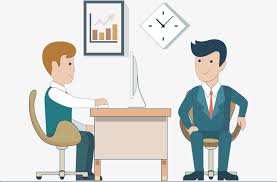 قسم/ مكتب: خدمة الجمهورالمركز(عمان)فرع الشمالفرع الجنوب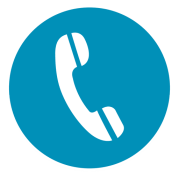 الرئيسي/ عمان: 4181 560 6 (962)فرع الجنوب:032340075فرع الشمال: 027250863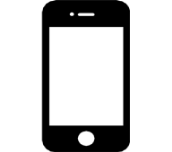 0791025061
0791025062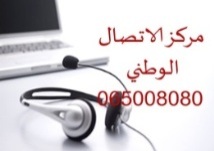 065008080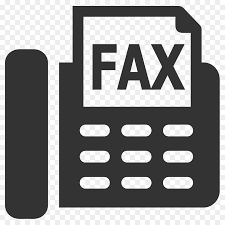 الرئيسي/ عمان: 5688293 6 (962)فاكس فرع الجنوب: 032340058
فاكس فرع الشمال:027250856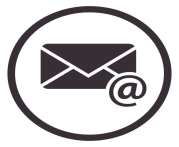 csb@csb.gov.jo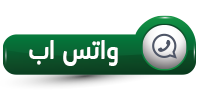 0791025061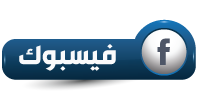 https://www.facebook.com/CSBGOV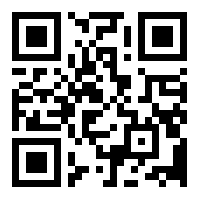 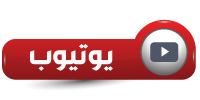 https://goo.gl/3WHzz5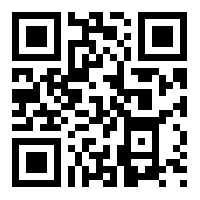 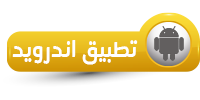 https://goo.gl/kEx3bW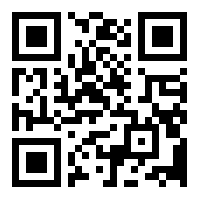 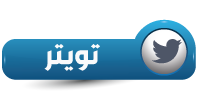 https://twitter.com/csbgoverment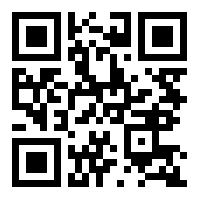 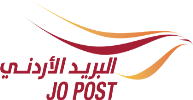 https://goo.gl/XCPnML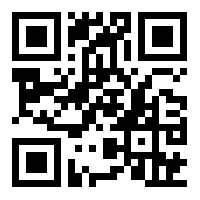 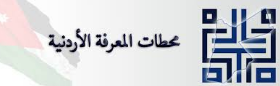 https://goo.gl/qHxp9S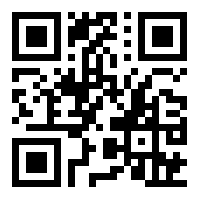 المجموعةالترميزالمجموعة الأولى: التوظيف والتعيينظ ع /المجموعة الثانية: الاستشارات القانونيةس ق /المجموعة الثالثة: إدارة الموارد البشريةم ب /المجموعة الرابعة: تنمية الموارد البشريةت ب /المجموعة الخامسة: تقديم المعلومات والرد على الاستفساراتم س /المجموعة السادسة: خدمات أخرىأ خ /الرقمالفقرةموافق بشدةموافقمحايدمعارضمعارض بشدةيتوفر في دليل الخدمات كافة المعلومات المطلوبة عن اجراءات تقديم الخدمةيتمتع دليل الخدمات بدقة المعلومات الموجودةيمكن الوصول إلى النماذج المطلوبة في دليل الخدمات بسهولةيتمتع دليل الخدمات بوضوح الاجراءات والنماذج المطلوبةيتم تحديث دليل الخدمات باستمرار كلما دعت الحاجة